Приложение 1. Анализ состояния внешней торговли Чувашской Республики и Приволжского федерального округаСостав аналитических товарных групп, использованных для анализа ВЭДНиже приводятся наборы кодов ТНВЭД по видам товарных групп, разработанные для анализа и структурирования внешней торговли Российским экспортным центром, и использованные в настоящей работе.Сырьевые и несырьевые товары Сырье 2502–2521, 2524–2530, 26, 2701–2703, 2709, 271111, 271121, 2714, 3825, 440110–440112, 440140, 4403, 4403, 4707, 710110, 710121, 710210, 710221, 710231, 710310, 7112, 7204, 7404, 7503, 7602, 7802, 7902, 8002, 810830 Несырье энергетическое 2704–2706, 2708, 2710, 271112–271119, 271129, 2712, 2713, 2715, 2716 Несырье неэнергетическое 01–24, 2501, 2522, 2523, 2707, 28–37, 3801–3824, 3826, 39–42, 4301–4304, 440121–440139, 4402, 4404–4421, 45, 46, 4701–4706, 48–70, 710122, 710229, 710239, 710391, 710399, 7104–7111, 7113–7118, 7201–7203, 7205–7229, 73, 7401–7403, 7405–7419, 7501, 7502, 7504–7508, 7601, 7603–7616, 7801, 7804, 7806, 7901, 7903–7907, 8001, 8003, 8007, 8101–8107, 810820, 810890, 8109–8113, 82–97 Неэнергетические несырьевые товары по переделам Нижние переделы 01, 0301–0303, 0306–0308,0409, 0410, 0501–0503, 0505–0511, 06, 0701–0709, 0711, 0713, 0714, 0801–0810, 0812–0814, 090111, 090190, 090220, 090240, 0903–0910, 10, 1201–1207, 1209–1214, 1301, 14, 1520–1522, 1703, 1801, 1802, 2207, 2301–2308, 2401, 2501, 2522, 2523, 2707, 2803, 2806–2809, 281121, 2814, 2815, 281820, 281830, 282710, 282720, 283311–283322, 283525, 283526, 283620, 283630, 283650, 2901–2905, 2907, 2909, 2915–2917, 31, 3803, 3804, 3807, 382450, 3826, 3915, 4001, 4004, 41, 4301-4302, 440121–440139, 4402, 4404–4408, 4501, 4502, 4701, 4706, 5001–5003, 5101–5104, 5201, 5202, 5301–5305, 6309, 6310, 6801–6803, 681410, 6904, 7001, 7003, 7005, 710229, 7105–7111, 7201–7203, 7205–7207, 7401–7403, 7501, 7502, 7601, 7801, 7901, 8001, 810520 Средние переделы 02, 0304, 0305, 0401–0404, 0407, 0408, 0504, 0710, 0712, 0811, 090112, 090121, 090122, 090210, 090230, 11, 1208, 1302, 1501–1516, 1518, 1701, 1702, 1803–1805, 1903, 2102, 2201, 2209, 2403, 2801, 2802, 2804, 2805, 2810, 281111–281119, 281122–281129, 2812, 2813, 2816, 2817, 281810, 2819–2826, 282731–282760, 2828–2832, 283324–283340, 2834, 283510–283524, 283529–283539, 283640, 283660–283699, 2837–2843, 2846–2853, 2906, 2908, 2910–2914, 2918–2927, 2929–2931, 293361, 293371, 2940, 2942, 3201–3203, 3206, 3301, 3401,, 340211–340219, 3404, 3406, 3501–3505, 3601, 3602, 3605, 3606, 3801, 3802, 3805, 3806, 3814, 3816, 3817, 3820, 3823, 382410–382430, 382460–382499, 3901–3914, 3916, 3917, 3919, 3921, 4002, 4003, 4005–4009, 401211–401220, 4017, 4409–4418, 4503, 4504, 4702–4705, 4801–4811, 5004–5007, 5105–5113, 5203–5212, 5306–5311, 54, 55, 5601–5607, 5801–5804, 5806, 5808, 5809, 5811, 60, 6701, 6703, 6804–6812, 681490, 6901, 6902, 6905–6908, 7002, 7004, 7006–7008, 7016, 7019, 710122, 710239, 710391, 710399, 7104, 7208–7229, 7301–7307, 7312–7314, 7317, 7405–7411, 7413, 7504–7507, 7603–7608, 7614, 7804, 7903–7905, 8003, 810110–810197, 810210–810297, 810320, 810330, 810411–810430, 810530, 810590, 8106, 810720, 810730, 810820, 810920, 810930, 811010, 811020, 8111, 811212, 811213, 811221, 811222, 811251, 811252, 811292 Верхние переделы 0405, 0406, 1517, 16, 1704, 1806, 1901, 1902, 1904, 1905, 20, 2101, 2103–2106, 2202–2206, 2208, 2309, 2402, 2844, 2845, 2928, 2932, 293311–293359, 293369, 293372–293399, 2934–2939, 2941, 30, 3204, 3205, 3207–3215, 3302–3307, 340220, 340290, 3403, 3405, 3407, 3506, 3507, 3603, 3604, 37, 3808–3813, 3815, 3818, 3819, 3821, 3822, 382440, 3918, 3922–3926, 4010, 4011, 401290, 4013–4016, 42, 4303, 4304, 4419–4421, 46, 4812–4823, 49, 5608, 5609, 57, 5805, 5807, 5810, 59, 61, 62, 6301–6308, 64–66, 6702, 6704, 6813, 6815, 6903, 6909–6914, 7009–7015, 7017, 7018, 7020, 7113–7118, 7308–7311, 7315, 7316, 7318–7326, 7412, 7415, 7418, 7419, 7508, 7609–7613, 7615, 7616, 7806, 7907, 8007, 810199, 810299, 810390, 810490, 810790, 810890, 810990, 811090, 811219, 811229, 811259, 811299, 8113, 82–97 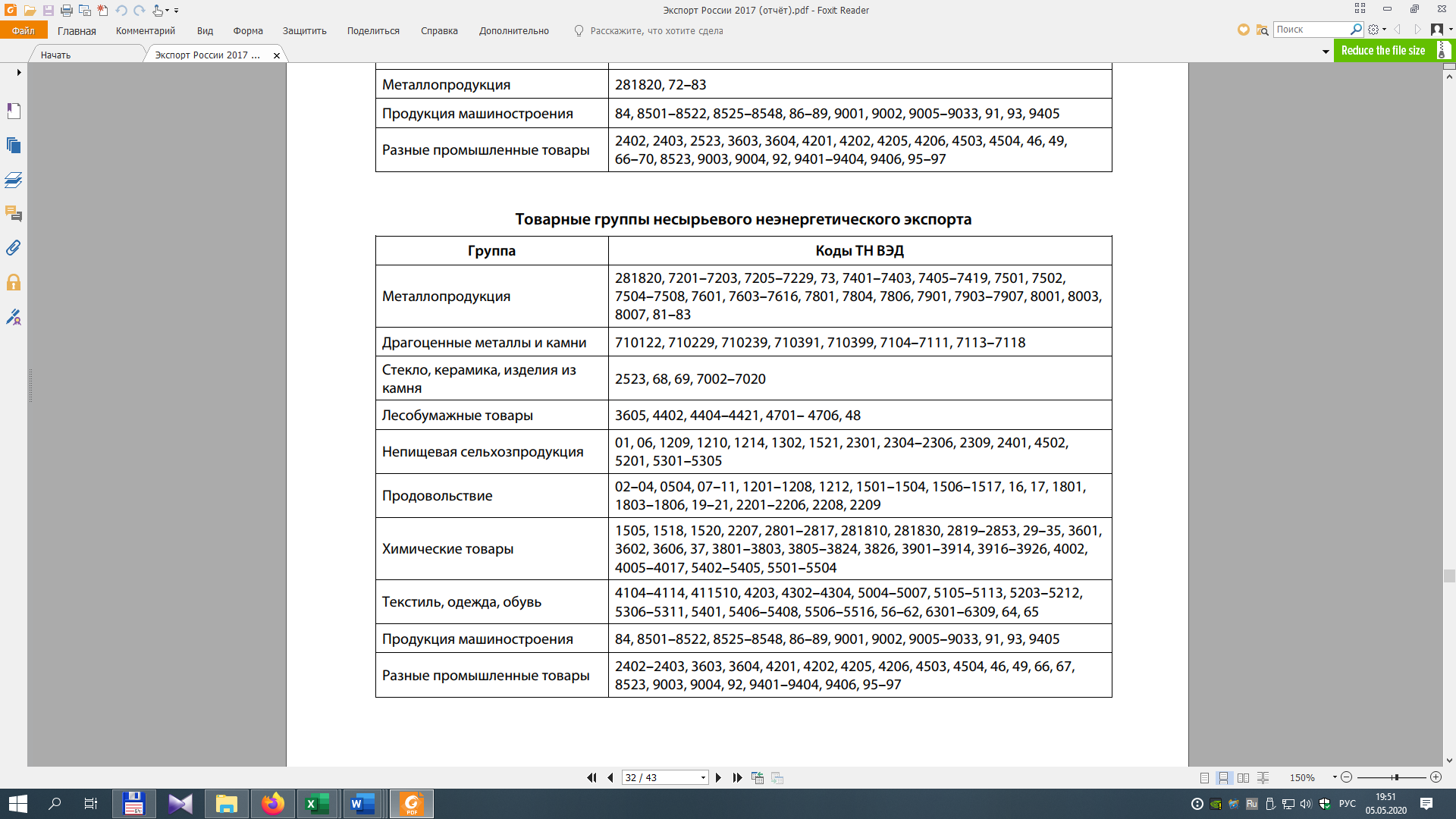 Анализ внешней торговли Чувашской РеспубликиТабличные материалы по торговле несырьевыми неэнергетическими товарами регионов Приволжского ФО приведены ниже (табл. 1-5), упорядочены по значению показателя в 2019 году.Лидерами по развитию производств несырьевых неэнергетических товаров, востребованных на внешних рынках, в Приволжском ФО являются:Пермский крайОренбургская областьКировская областьРеспублика БашкортостанСаратовская областьСамарская областьРеспублика МордовияРеспублика Марий ЭлПензенская областьЭти регионы вносят основной вклад в положительное сальдо торговли несырьевыми неэнергетическими товарами Приволжского ФО.Таблица 1Несырьевой неэнергетический экспорт регионов ПФО, млн. долл. СШАТаблица 2Несырьевой неэнергетический импорт регионов ПФО, млн. долл. СШАТаблица 3Несырьевой неэнергетический экспорт регионов ПФО на душу населения, долл. СШАТаблица 4Несырьевой неэнергетический импорт регионов ПФО на душу населения, долл. СШАТаблица 5Сальдо внешней торговли несырьевыми неэнергетическими товарами на душу населения, долл. СШАВыделение наиболее крупных товарных групп импорта Чувашской Республики в 2015-2019 гг(оценка внутреннего рынка проектов импортозамещения)Таблица 6.Содержание товарных групп импорта Чувашской Республики в 2015-2019 гг.(млн. долл. США)Баланс выпуска, импорта, экспорта и внутреннего потребления обрабатывающей промышленности Чувашской РеспубликиВ таблице 7 приведены данные об объеме промышленного производства в сопоставлении с объемами импорта и экспорта соответствующих товарных категорий. Под выпуском понимается объем отгруженных товаров собственного производства, выполненных работ и услуг собственными силами по полному кругу предприятий. Экспорт и импорт рассчитаны на основании базы данных ВЭД ФТС России, переведены в рубли по среднегодовому курсу доллара, разбивка товаров по видам деятельности ОКВЭД2 осуществлена в соответствии классификаторами ОКПД2, ОКВЭД2 и с разработанными Минэкономразвития России переходными ключами между ТН ВЭД ЕАЭС и ОКПД2.Выпуск для внутреннего потребления представляет собой сумму выпуска и импорта за вычетом экспорта и соответствует объему внутрироссийского потребления (в т.ч. за пределами Чувашской Республики) товаров, произведенных в Чувашской Республике и импортированных в Чувашскую Республику.В региональной разбивке доля импорта в выпуске для внутреннего потребления может быть больше 100%, т.к. графа отгрузки для внутреннего потребления не соответствует фактическому видимому объему потребления внутри региона (как это было бы на уровне агрегирования страны в целом), т.к. не учитывает ввоз-вывоз продукции в другие регионы страны. Примером является вид деятельности «Производство лекарственных средств и материалов, применяемых в медицинских целях», который отсутствует в Республике, но соответствующая продукция как импортируется, так и экспортируется.В табл. 8 для сравнения приводятся сведения о балансе выпуска, импорта, экспорта и потребления в масштабах Российской Федерации, на рис. 1 приводится обеспеченность внутреннего потребления товаров обрабатывающей промышленности собственных производством.Таблица 7Промышленное производство и внешняя торговля Чувашской Республики, млн. руб.*) без учета нетоварного вида деятельности "33 Ремонт и монтаж машин и оборудования"Источник: Росстат, ФТС России, расчеты исполнителяТаблица 8.Товарный выпуск, импорт, экспорт и потребление добывающей и обрабатывающей промышленности России в 2017-2018 гг(млрд. рублей)(продолжение)*) не включая нетоварные виды деятельности: 09 Предоставление услуг в области добычи полезных ископаемых и 33 Ремонт и монтаж машин и оборудованияИсточник: Росстат, ФТС России, расчеты исполнителяРис. 1. Покрытие внутреннего потребления собственным производством обрабатывающей промышленности России в 2017-2018 гг, %Структура несырьевого неэнергетического импорта регионов Приволжского федерального округа в разрезе аналитических товарных групп в 2015-2019 ггТаблица 9.Несырьевой неэнергетический импорт регионов ПФО(млн. долл. США)Ключевые товарные группы импорта Приволжского федерального округа в целом и соседних с Чувашской Республикой регионовТаблица 10.Объемы импорта соседних с Чувашской Республикой регионов в части товаров, относящихся к приоритетным видам обрабатывающей промышленности Чувашской Республики(товарные группы со среднегодовым объемом импорта в 2015-2019 гг более 1 млрд. рублей)Таблица 11.Товарные группы 10 знаков ТН ВЭД, импортируемые в регионы ПФО(отобраны группы, со среднегодовым объемом в эквиваленте более 1 млрд. рублей и сравнительно стабильной динамикой объемов)(млн. долл. США)Регионы20152016201720182019Пермский край 4 656,20  3 150,19  3 663,47  3 898,30  4 025,11 Нижегородская область 1 530,30  1 852,10  2 763,95  4 017,98  3 240,25 Самарская область 2 581,46  1 902,40  2 236,63  2 925,52  3 024,09 Республика Татарстан 2 420,11  2 379,35  2 930,14  3 045,29  2 959,08 Республика Башкортостан 1 707,71  1 332,93  1 757,96  1 861,54  1 914,21 Саратовская область 1 318,01  1 042,86  1 170,86  1 351,83  1 245,33 Оренбургская область 985,78  929,95  1 141,00  1 253,49  1 005,66 Кировская область 834,41  661,37  765,68  841,37  752,06 Ульяновская область 170,12  242,01  246,79  348,70  340,62 Пензенская область 217,42  188,10  229,91  260,27  276,73 Республика Мордовия 113,34  150,85  209,27  273,11  258,21 Удмуртская Республика 114,99  114,73  146,00  191,99  242,43 Чувашская Республика 143,68  145,44  173,61  207,33  199,69 Республика Марий Эл 119,41  93,44  106,72  131,58  131,47 Приволжский ФО 16 912,94  14 185,70  17 542,00  20 608,29  19 614,94 Российская Федерация 103 264,69  95 175,78  118 976,09  134 776,25  135 327,35 Регионы20152016201720182019Нижегородская область 2 111,64  2 037,80  2 814,43  3 203,16  3 373,71 Республика Татарстан 2 445,18  2 240,38  3 114,38  3 724,59  3 048,08 Самарская область 2 232,05  1 855,42  2 204,93  2 407,35  2 399,95 Пермский край 635,33  670,53  624,06  738,26  1 064,59 Республика Башкортостан 636,28  614,56  720,46  995,29  755,57 Ульяновская область 472,95  434,18  505,85  641,71  722,47 Саратовская область 515,11  469,50  589,35  610,43  663,07 Удмуртская Республика 497,82  267,85  284,76  376,86  376,57 Кировская область 148,14  188,57  352,20  314,85  363,82 Чувашская Республика 216,18  230,51  319,95  355,06  322,79 Оренбургская область 220,74  193,56  287,84  326,13  273,88 Пензенская область 171,24  156,89  254,90  271,49  251,42 Республика Мордовия 116,34  125,47  143,09  200,95  162,09 Республика Марий Эл 83,86  50,49  76,39  93,12  95,41 Приволжский ФО 10 502,86  9 535,70  12 292,58  14 259,26  13 873,42 Российская Федерация 172 785,95  172 338,67  214 099,56  225 372,57  231 744,04 Регионы20152016201720182019Пермский край1 767 1 196 1 394 1 490 1 545 Нижегородская область469 569 853 1 246 1 010 Самарская область804 594 699 918 951 Республика Татарстан627 614 753 782 759 Кировская область641 511 595 659 593 Оренбургская область493 467 575 636 513 Саратовская область529 420 474 551 512 Республика Башкортостан419 328 432 459 473 Республика Мордовия140 187 259 341 326 Ульяновская область135 193 197 281 276 Пензенская область161 140 172 196 211 Республика Марий Эл174 136 156 193 193 Чувашская Республика116 118 141 169 164 Удмуртская Республика76 76 96 127 161 Приволжский ФО570 478 593 699 668 Российская Федерация705 649 810 918 922 Регионы20152016201720182019Нижегородская область647 626 868 993 1 051 Республика Татарстан633 578 801 956 781 Самарская область695 579 689 755 754 Ульяновская область375 346 405 516 585 Пермский край241 255 238 282 409 Кировская область114 146 274 246 287 Саратовская область207 189 238 249 273 Чувашская Республика175 186 259 289 264 Удмуртская Республика328 177 188 250 250 Республика Мордовия144 155 177 251 204 Пензенская область127 117 191 205 192 Республика Башкортостан156 151 177 245 187 Республика Марий Эл122 74 112 137 140 Оренбургская область110 97 145 166 140 Приволжский ФО354 322 415 484 473 Российская Федерация1 180 1 175 1 458 1 535 1 579 Регионы20152016201720182019Пермский край1 526 942 1 157 1 208 1 136 Оренбургская область383 370 430 471 373 Кировская область528 365 321 412 306 Республика Башкортостан263 177 255 214 286 Саратовская область322 231 235 302 239 Самарская область109 15 10 163 196 Республика Мордовия-4 31 82 90 121 Республика Марий Эл52 63 44 56 53 Пензенская область34 23 -19 -8 19 Республика Татарстан-6 36 -47 -174 -23 Нижегородская область-178 -57 -16 253 -42 Удмуртская Республика-252 -101 -92 -122 -89 Чувашская Республика-59 -69 -119 -120 -101 Ульяновская область-240 -153 -207 -236 -309 Приволжский ФО216 157 177 215 196 Российская Федерация-475 -526 -648 -617 -657 Товарные группы20152016201720182019ИтогоCAGR 2015-2019, %Химические товары117,9 126,4 200,0 226,3 204,3 874,9 11,6%29339980 СОЕДИНЕНИЯ ГЕТЕРОЦИКЛИЧЕСКИЕ, СОДЕРЖАЩИЕ ЛИШЬ ГЕТЕРОАТОМ(Ы) АЗОТА: ПРОЧИЕ12,2 11,3 14,2 22,6 19,9 80,2 10,3%38180010 КРЕМНИЙ ЛЕГИРОВАННЫЙ0,0 0,3 26,8 24,2 18,2 69,6 новый29349990 НУКЛЕИНОВЫЕ КИСЛОТЫ И ИХ СОЛИ, ОПРЕДЕЛЕННОГО ИЛМ НЕОПРЕДЕЛЕННОГО ХИМИЧЕСКОГО СОСТАВА; ГЕТЕРОЦИКЛИЧЕСКИЕ СОЕДИНЕНИЯ ПРОЧИЕ5,7 8,5 11,6 23,4 9,4 58,6 10,5%38089250 ФУНГИЦИДЫ НА ОСНОВЕ ДИАЗОЛОВ ИЛИ ТРИАЗОЛОВ10,0 11,8 8,5 11,7 11,5 53,5 2,9%29336980 ПРОЧИЕ СОЕДИНЕНИЯ, СОДЕРЖАЩИЕ В СТРУКТУРЕ НЕКОНДЕНСИРОВАННОЕ ТРИАЗИНОВОЕ КОЛЬЦО (ГИДРИРОВАННОЕ ИЛИ НЕГИДРИРОВАННОЕ)6,3 8,1 10,3 12,6 13,6 51,0 16,5%29359090 ПРОЧИЕ СУЛЬФОНАМИДЫ0,0 0,0 10,9 14,2 25,6 50,7 новый38089327 ПРОЧИЕ ГЕРБИЦИДЫ, ПРОТИВОВСХОДОВЫЕ СРЕДСТВА И РЕГУЛЯТОРЫ РОСТА РАСТЕНИЙ:10,6 5,9 10,1 8,5 12,6 47,7 3,7%29333999 ПРОЧИЕ СОЕДИНЕНИЯ, СОДЕРЖАЩИЕ В СТРУКТУРЕ НЕКОНДЕКСИРОВАННОЕ ПИРИДИНОВОЕ КОЛЬЦО (ГИДРИРОВАННОЕ ИЛИ НЕГИДРИРОВАННОЕ)4,4 4,7 8,1 13,2 9,6 40,1 16,8%34021300 ВЕЩЕСТВА НЕИНОГЕННЫЕ ПОВЕРХНОСТНО-АКТИВНЫЕ ОРГАНИЧЕСКИЕ, РАСФАСОВАННЫЕИЛИ НЕ РАСФАСОВАННЫЕ ДЛЯ РОЗНИЧНОЙ ПРОДАЖИ4,0 6,7 7,2 8,4 5,0 31,3 4,4%29319080 СОЕДИНЕНИЯ ОРГАНО-НЕОРГАНИЧЕСКИЕ ПРОЧИЕ, ПРОЧИЕ:0,0 0,0 13,9 11,6 4,3 29,8 новый29189990 КИСЛОТЫ КАРБОНОВЫЕ, СОДЕРЖАЩИЕ ДОПОЛНИТЕЛЬНУЮ КИСЛОРОДСОДЕРЖАЩУЮ ФУНКЦИОНАЛЬНУЮ ГРУППУ,И ИХ АНГИДРИДЫ, ГАЛОГЕНАНГИДРИДЫ, ПЕРОКСИДЫ И ПЕРОКСИКИСЛОТЫ,ИХ ГАЛОГЕНИР.,СУЛЬФИР.,НИТРОВАН.ПРОИЗВОДНЫЕ,ПРОЧИЕ3,0 4,9 4,6 6,1 6,3 24,9 16,4%38089190 ПРОЧИЕ ИНСЕКТИЦИДЫ4,0 5,1 2,1 4,8 7,7 23,7 13,9%29319090 СОЕДИНЕНИЯ ОРГАНО-НЕОРГАНИЧЕСКИЕ ПРОЧИЕ: ПРОЧИЕ10,1 11,8 0,0 0,0 0,0 21,9 прекращен29242999 ПРОЧИЕ АМИДЫ ЦИКЛИЧЕСКИЕ (ВКЛЮЧАЯ КАРБАМАТЫ ЦИКЛИЧЕСКИЕ) И ИХ ПРОИЗВОДНЫЕ; СОЛИ ЭТИХ СОЕДИНЕНИЙ ПРОЧИЕ0,0 0,0 7,6 3,9 10,0 21,6 новый29350090 ПРОЧИЕ  НУКЛЕИНОВЫЕ КИСЛОТЫ И ИХ СОЛИ, ОПРЕДЕЛЕННОГО ИЛМ НЕОПРЕДЕЛЕННОГО ХИМИЧЕСКОГО СОСТАВА; ГЕТЕРОЦИКЛИЧЕСКИЕ СОЕДИНЕНИЯ10,1 9,8 0,0 0,0 0,0 19,9 прекращен29214100 АНИЛИН И ЕГО СОЛИ0,6 2,6 9,0 6,2 0,8 19,3 6,3%29333925 3,6-ДИХЛОРПИРПИРИДИН-2-КАРБОНОВАЯ КИСЛОТА2,0 2,7 3,6 3,8 1,6 13,7 -4,2%39209959 ПРОЧИЕ ПЛИТЫ, ЛЕНТЫ И ПОЛОСЫ ИЛИ ПЛЕНКА.., ИЗ ПРОЧИХ ПЛАСТМАСС0,1 0,0 5,1 2,3 6,1 13,5 новый29269098 ПРОЧИЕ СОЕДИНЕНИЯ, СОДЕРЖАЩИЕ НИТРИЛЬНУЮ ФУНКЦИОНАЛЬНУЮ ГРУППУ0,0 0,0 1,5 3,0 7,7 12,1 новый38089290 ФУНГИЦИДЫ: ПРОЧИЕ1,2 1,1 4,1 2,9 2,4 11,7 15,5%39219090 ПРОЧИЕ ПЛИТЫ, ЛИСТЫ, ПЛЕНКИ И  ПОЛОСЫ ИЛИ ЛЕНТЫ ИЗ  ПЛАСТМАСС0,1 0,0 4,0 3,5 3,6 11,1 новый39205100 ПЛИТЫ, ЛИСТЫ, ПЛЕНКИ, ФОЛЬГА И ПОЛОСЫ ПРОЧИЕ, НЕПОРИСТЫЕ И НЕАРМИРОВАННЫЕ, НЕСЛОИСТЫЕ, БЕЗ ПОДЛОЖКИ И НЕ СОЕДИНЕННЫЕ АНАЛОГИЧНЫМ СПОСОБОМ С ДРУГИМИ МАТЕРИАЛАМИ, ИЗ ПОЛИМЕТИЛМЕТАКРИЛАТА1,5 1,5 1,8 2,3 1,5 8,5 -0,8%29332990 ПРОЧИЕ СОЕДИНЕНИЯ, СОДЕРЖАЩИЕ В СТРУКТУРЕ НЕКОНДЕНСИРОВАННОЕ ИМИДАЗОЛЬНОЕ КОЛЬЦО (ГИДРИРОВАННОЕ ИЛИ НЕГИДРИРОВАННОЕ)3,1 3,0 2,0 0,0 0,0 8,2 прекращен29215190 ПРОЧИЕ И СОЛИ ОРТО-, МЕТА-, ПАРА-ФЕНИЛЕНДИАМИН, ДИАМИНОТОЛУОЛЫ И ИХ ПРОИЗВОДНЫЕ; СОЛИ ЭТИХ СОЕДИНЕНИЙ1,3 1,1 2,0 2,0 1,3 7,7 0,8%54022000 НИТИ НЕ РАСФАСОВАННЫЕ ДЛЯ РОЗНИЧНОЙ ПРОДАЖИ, ВЫСОКОПРОЧНЫЕ ПОЛИЭФИРНЫЕ1,1 1,3 1,5 1,7 1,6 7,2 7,0%34021190 ВЕЩЕСТВА ПОВ.-АКТИВНЫЕ ОРГАНИЧЕСКИЕ ПРОЧИЕ, АНИОННЫЕ1,3 1,0 1,5 1,4 1,4 6,6 1,0%39100000 СИЛИКОНЫ В ПЕРВИЧНЫХ ФОРМАХ1,0 1,4 2,0 1,6 0,5 6,4 -14,1%38089323 ГЕРБИЦИДЫ НА ОСНОВЕ ПРОИЗВОДНЫХ КАРБАМИДА, УРАЦИЛА ИЛИ СУЛЬФОНИЛКАРБАМИДА0,6 1,1 2,5 1,0 0,7 5,9 3,1%29214200 ПРОИЗВОДНЫЕ АНИЛИНА И ИХ СОЛИ0,7 0,6 1,2 2,5 0,6 5,6 -1,3%39269097 ПРОЧИЕ ИЗДЕЛИЯ ПРОЧИЕ ИЗ ПЛАСТМАСС И ИЗДЕЛИЯ ИЗ ПРОЧИХ МАТЕРИАЛОВ ТОВАРНЫХ ПОЗИЦИЙ 3901 ? 39140,9 0,8 1,6 1,8 0,5 5,5 -11,0%29329900 СОЕДИНЕНИЯ ГЕТЕРОЦИКЛИЧЕСКИЕ, СОДЕРЖАЩИЕ ЛИШЬ ГЕТЕРОАТОМ(Ы) КИСЛОРОДА: ПРОЧИЕ0,0 0,3 1,7 1,4 1,8 5,2 новый29342080 СОЕДИНЕНИЯ, СОДЕРЖАЩИЕ В СТРУКТУРЕ БЕНЗОТИАЗОЛЬНУЮ КОЛЬЦЕВУЮ СИСТЕМУ (ГИДРИРОВАННУЮ ИЛИ НЕГИДРИРОВАННУЮ), БЕЗ ДАЛЬНЕЙШЕЙ КОНДЕНСАЦИИ2,7 2,3 0,0 0,0 0,0 5,0 прекращен34021900 ПРОЧИЕ ВЕЩЕСТВА ПОВЕРХНОСТНО-АКТИВНЫЕ ОРГАНИЧЕСКИЕ, РАСФАСОВАННЫЕ ИЛИ НЕ РАСФАСОВАННЫЕ ДЛЯ РОЗНИЧНОЙ ПРОДАЖИ0,5 0,4 1,4 0,8 1,0 4,2 12,6%29309095 ПРОЧИЕ СОЕДИНЕНИЯ СЕРООРГАНИЧЕСКИЕ0,0 0,0 0,9 1,6 1,4 3,9 новый29335995 ПРОЧИЕ СОЕДИНЕНИЯ, СОДЕРЖАЩИЕ В СТРУКТУРЕ ПИРИМИДИНОВОЕ КОЛЬЦО (ГИДРИРОВАННОЕ ИЛИ НЕГИДРИРОВАННОЕ) ИЛИ ПИПЕРАЗИНОВОЕ КОЛЬЦО0,6 0,3 1,0 1,9 0,0 3,8 -71,4%29337900 ЛАКТАМЫ ПРОЧИЕ0,2 0,4 1,2 1,1 0,9 3,8 39,4%28047000 ФОСФОР1,2 1,0 0,4 0,9 0,0 3,4 прекращен29142900 ПРОЧИЕ КЕТОНЫ ЦИКЛОАЛКАНОВЫЕ, ЦИКЛОАЛКЕНОВЫЕ ИЛИ ЦИКЛОТЕРПЕНОВЫЕ, НЕ СОДЕРЖАЩИЕ ДРУГУЮ КИСЛОРОДСОДЕРЖАЩУЮ ФУНКЦИОНАЛЬНУЮ ГРУППУ0,4 0,5 1,1 0,7 0,2 2,8 -10,6%29269095 ПРОЧИЕ СОЕДИНЕНИЯ, СОДЕРЖАЩИЕ ФУНКЦИОНАЛЬНУЮ НИТРИЛЬНУЮ ГРУППУ2,3 0,5 0,0 0,0 0,0 2,8 прекращен38089390 РЕГУЛЯТОРЫ РОСТА РАСТЕНИЙ0,1 0,3 0,9 0,9 0,4 2,7 24,8%28139010 СУЛЬФИДЫ ФОСФОРА, ТРИСУЛЬФИД ФОСФОРА ТЕХНИЧЕСКИЙ0,4 0,9 0,7 0,4 0,3 2,6 -5,9%29189940 2,6-ДИМЕТОКСИБЕНЗОЙНАЯ КИСЛОТА; ДИКАМБА (ISO); ФЕНОКСИАЦЕТАТ НАТРИЯ0,3 0,7 0,5 0,8 0,4 2,6 1,5%29242998 АМИДЫ ЦИКЛИЧЕСКИЕ (ВКЛЮЧАЯ КАРБАМАТЫ ЦИКЛИЧЕСКИЕ) И ИХ ПРОИЗВОДНЫЕ; СОЛИ ЭТИХ СОЕДИНЕНИЙ: ПРОЧИЕ0,8 1,7 0,0 0,0 0,0 2,5 прекращен28274100 ОКСИДЫ ХЛОРИД И ГИДРОКСИД ХЛОРИД МЕДИ0,4 0,6 0,5 0,3 0,6 2,5 9,1%39201089 ПРОЧИЕ ПЛИТЫ, ЛИСТЫ, ПЛЕНКА И ПОЛОСЫ ИЛИ ЛЕНТЫ, ТОЛЩИНОЙ БОЛЕЕ 0,125 ММ1,2 1,2 0,0 0,0 0,0 2,4 прекращен34029010 ПРОЧИЕ ПОВЕРХНОСТНО-АКТИВНЫЕ СРЕДСТВА0,0 0,0 0,3 1,1 0,6 1,9 новый29303000 ТИУРАМ МОНО-, ДИ- И ТЕТРАСУЛЬФИДЫ0,5 0,2 0,5 0,6 0,1 1,9 -32,7%29341000 СОЕДИНЕНИЯ, СОДЕРЖАЩИЕ В СТРУКТУРЕ НЕКОНДЕНСИРОВАННОЕ ТИАЗОЛЬНОЕ КОЛЬЦО (ГИДРИРОВАННОЕ ИЛИ НЕГИДРИРОВАННОЕ)0,7 0,3 0,2 0,7 0,0 1,9 прекращен39235090 ПРОЧИЕ ПРОБКИ, КРЫШКИ, КОЛПАКИ И ДРУГИЕ ИЗДЕЛИЯ ДЛЯ ЗАКУПОРКИ ИЗ ПЛАСТМАССЫ0,6 0,3 0,3 0,3 0,2 1,8 -18,0%29042000 ПРОИЗВОДНЫЕ УГЛЕВОДОРОДОВ, СОДЕРЖАЩИЕ ТОЛЬКО НИТРО- ИЛИ ТОЛЬКО НИТРОЗОГРУППЫ0,2 0,2 1,1 0,1 0,2 1,8 -7,7%39191080 ПЛИТЫ, ЛИСТЫ, ПЛЕНКА, ЛЕНТА, ПОЛОСА И ПРОЧИЕ ПЛОСКИЕ ФОРМЫ, ИЗ ПЛАСТМАСС, САМОКЛЕЯЩИЕСЯ, В РУЛОНАХ ШИРИНОЙ НЕ БОЛЕЕ 20 СМ: ПРОЧИЕ0,0 0,0 1,0 0,6 0,1 1,7 15,9%38249996 ГОТОВЫЕ СВЯЗУЮЩИЕ ВЕЩ. ДЛЯ ПРОИЗВ.ЛИТЕЙНЫХ ФОРМ ИЛИ ЛИТЕЙНЫХ СТЕРЖНЕЙ; РОДУКТЫ И ПРЕПАРАТЫ ХИМИЧЕСКОЙ ИЛИ СМЕЖНЫХ ОТРАСЛЕЙ ПРОМЫШЛ (ВКЛ.ПРЕПАРАТЫ, СОСТОЯЩИЗ СМЕСЕЙ ПРИРОДНЫХ ПРОДУКТОВ),  ПРОЧИЕ0,0 0,0 0,7 0,5 0,6 1,7 новый38159090 ПРОЧИЕ ИНИЦИАТОРЫ РЕАКЦИЙ, УСКОРИТЕЛИ РЕАКЦИЙ И КАТАЛИЗАТОРЫ, В ДРУГОМ МЕСТЕ НЕ ПОИМЕНОВАННЫЕ ИЛИ НЕ ВКЛЮЧЕННЫЕ0,0 0,0 0,0 0,0 1,7 1,7 новый38089315 ГЕРБИЦИДЫ НА ОСНОВЕ АМИДОВ0,0 0,1 0,1 0,0 1,3 1,5 новый39061000 ПОЛИМЕТИЛМЕТАКРИЛАТ0,4 0,2 0,2 0,5 0,1 1,5 -16,6%32041700 ПИГМЕНТЫ И ПРЕПАРАТЫ, ИЗГОТОВЛЕННЫЕ НА ИХ ОСНОВЕ0,2 0,3 0,3 0,6 0,0 1,4 -77,9%29355000 ПРОЧИЕ ПЕРФТОРОКТАНСУЛЬФОНАМИДЫ0,0 0,0 0,1 1,1 0,0 1,2 новый29335910 ДИАЗИНОН (ISO)0,1 0,3 0,1 0,6 0,2 1,2 16,5%38089313 ГЕРБИЦИДЫ НА ОСНОВЕ ТРИАЗИНОВ0,0 0,8 0,0 0,0 0,4 1,1 новый28281000 ГИПОХЛОРИТ КАЛЬЦИЯ ТЕХНИЧЕСКИЙ И ГИПОХЛОРИТЫ КАЛЬЦИЯ ПРОЧИЕ0,0 0,0 0,0 1,1 0,0 1,1 новый29094300 ЭФИРЫ ЭТИЛЕНГЛИКОЛЯ ИЛИ ДИЭТИЛЕНГЛИКОЛЯ ПРОСТЫЕ МОНОБУТИЛОВЫЕ0,4 0,0 0,1 0,2 0,2 1,0 -10,7%Промежуточный итог110,3 121,2 194,3 220,2 196,7 842,6 12,3%Прочие товарные группы7,6 5,2 5,7 6,2 7,6 32,3 -0,2%Продукция машиностроения75,5 82,8 83,9 88,1 78,9 409,1 0,9%87042391 НОВЫЕ ГРУЗОВЫЕ ТРАНСПОРТНЫЕ СРЕДСТВА С ПОРШНЕВЫМ ДВИГАТЕЛ. ВНУТРЕННЕГО    СГОРАНИЯ С ВОСПЛАМЕНЕНИЕМ ОТ СЖАТИЯ (ДИЗЕЛЕМ ИЛИ ПОЛУДИЗЕЛЕМ),С ПОЛНОЙ  МАССОЙ ТРНСПОРТНОГО СРЕДСТВА  БОЛЕЕ 20 Т10,9 15,6 14,3 16,5 4,7 62,1 -15,5%84862090 МАШИНЫ И АППАРАТУРА ДЛЯ ПРОИЗВОДСТВА БУЛЕЙ ИЛИ ПЛАСТИН, ПРОЧИЕ0,0 18,8 2,2 4,7 3,6 29,3 новый84382000 ОБОРУДОВАНИЕ ДЛЯ КОНДИТЕРСКОЙ ПРОМЫШЛЕННОСТИ, ПРОИЗВОДСТВА КАКАО-ПОРОШКА ИЛИ ШОКОЛАДА9,7 1,0 0,3 2,4 2,0 15,3 -27,2%85389099 ПРОЧИЕ ЧАСТИ, ПРЕДНАЗНАЧЕННЫЕ ИСКЛЮЧИТЕЛЬНО ИЛИ В ОСНОВНОМ ДЛЯ АППАРАТУРЫ ТОВАРНОЙ ПОЗИЦИИ 8535, 8536 ИЛИ 85372,0 1,9 1,9 2,7 2,7 11,2 6,0%84148011 ПРОЧИЕ ТУРБОКОМПРЕССОРЫ, ОДНОСТУПЕНЧАТЫЕ1,7 1,9 2,2 2,3 2,3 10,5 6,1%84864000 МАШИНЫ И АППАРАТУРА, ПОИМЕНОВАННЫЕ В ПРИМЕЧАНИИ 9В К ДАННОЙ ГРУППЕ0,0 0,1 3,4 0,0 4,8 8,3 новый85044090 ПРЕОБРАЗОВАТЕЛИ СТАТИЧЕСКИЕ, ПРОЧИЕ1,4 1,5 0,5 1,5 3,2 8,1 18,2%85362090 ВЫКЛЮЧАТЕЛИ АВТОМАТИЧЕСКИЕ НА СИЛУ ТОКА БОЛЕЕ 63 А1,4 1,0 2,6 1,6 1,3 8,0 -1,0%85168080 ЭЛЕКТРИЧЕСКИЕ НАГРЕВАТЕЛЬНЫЕ СОПРОТИВЛЕНИЯ,ПРОЧИЕ1,1 1,2 1,3 1,6 1,7 7,0 9,0%87085099 ПРОЧИЕ ЧАСТИ МОСТОВ ВЕДУЩИХ С ДИФФЕРЕНЦИАЛОМ В СБОРЕ ИЛИ ОТДЕЛЬНО ОТ ДРУГИХ ЭЛЕМЕНТОВ ТРАНСМИССИИ И МОСТОВ НЕВЕДУЩИХ0,1 0,2 1,7 2,3 2,0 6,2 87,0%87087099 ПРОЧИЕ КОЛЕСА ХОДОВЫЕ, ИХ ЧАСТИ И ПРИНАДЛЕЖНОСТИ1,7 2,1 1,2 0,4 0,3 5,8 -29,9%84818085 ЗАТВОРЫ ДИСКОВЫЕ ПОВОРОТНЫЕ1,0 1,0 1,0 1,9 0,9 5,8 -1,9%84629980 ПРОЧИЕ СТАНКИ (ВКЛЮЧАЯ ПРЕССЫ) ДЛЯ ОБРАБОТКИ МЕТАЛЛОВ5,5 0,0 0,0 0,0 0,0 5,6 -62,2%84798200 МАШИНЫ И МЕХАНИЧЕСКИЕ ПРИСПОСОБЛЕНИЯ ДЛЯ СМЕШИВАНИЯ, ПЕРЕМЕШИВАНИЯ, ИЗМЕЛЬЧЕНИЯ, РАЗМАЛЫВАНИЯ, ГРОХОЧЕНИЯ, ПРОСЕИВАНИЯ, ГОМОГЕНИЗАЦИИ, ЭМУЛЬГИРОВАНИЯ ИЛИ РАЗМЕШИВАНИЯ1,9 0,2 2,8 0,0 0,1 5,0 -47,2%90303100 ПРИБОРЫ И АППАРАТУРА ДЛЯ ИЗМЕРЕНИЯ ИЛИ КОНТРОЛЯ НАПРЯЖЕНИЯ, СИЛЫ ТОКА, СОПРОТИВЛЕНИЯ ИЛИ МОЩНОСТИ, ПРОЧИЕ:ПРИБОРЫ ИЗМЕРИТЕЛЬНЫЕ УНИВЕРСАЛЬНЫЕ БЕЗ ЗАПИСЫВАЮЩЕГО УСТРОЙСТВА0,6 0,5 0,9 1,3 1,5 4,9 18,7%85371091 ПРОГРАММИРУЕМЫЕ КОНТРОЛЛЕРЫ С ПАМЯТЬЮ НА НАПРЯЖЕНИЕ НЕ БОЛЕЕ 1000 В0,7 1,1 1,4 0,9 0,8 4,9 2,5%84733020 ЧАСТИ И ПРИНАДЛЕЖНОСТИ МАШИН ТОВАРНОЙ ПОЗИЦИИ 8471,ЭЛЕКТРОННЫЕ МОДУЛИ0,0 0,0 0,7 3,3 0,0 4,0 -9,7%85365080 ПРОЧИЕ ПЕРЕКЛЮЧАТЕЛИ0,9 0,8 0,9 0,7 0,5 3,8 -12,2%84314980 ЧАСТИ, ПРЕДНАЗНАЧЕННЫЕ ИСКЛЮЧИТЕЛЬНО ИЛИ В ОСНОВНОМ ДЛЯ МАШИН И МЕХАНИЗМОВ ТОВАРНОЙ ПОЗИЦИИ 8426, 8429 ИЛИ 8430: ПРОЧИЕ0,7 0,8 0,5 0,7 0,8 3,5 1,1%85015100 ДВИГАТЕЛИ ПЕРЕМЕННОГО ТОКА МНОГОФАЗНЫЕ ПРОЧИЕ: МОЩНОСТЬЮ НЕ БОЛЕЕ 750 ВТ0,4 0,6 0,6 1,0 0,8 3,5 13,0%85444993 ПРОВОДНИКИ ЭЛЕКТРИЧЕСКИЕ НА НАПРЯЖЕНИЕ НЕ БОЛЕЕ 1000 В ПРОЧИЕ, НА НАПРЯЖЕНИЕ НЕ БОЛЕЕ 80 В0,6 0,6 1,0 1,2 0,0 3,3 прекращен85362010 ВЫКЛЮЧАТЕЛИ АВТОМАТИЧЕСКИЕ НА СИЛУ ТОКА НЕ БОЛЕЕ 63 А0,4 0,4 0,7 0,8 1,0 3,3 16,5%85352100 ВЫКЛЮЧАТЕЛИ АВТОМАТИЧЕСКИЕ НА НАПРЯЖЕНИЕ МЕНЕЕ 72,5 КВ0,3 0,6 0,2 0,7 1,3 3,3 29,7%84715000 БЛОКИ ВЫЧИСЛИТ.МАШИН,БЛОКИ ОБРАБОТКИ ДАННЫХ, ОТЛИЧНЫЕ ОТ ОПИСАННЫХ В СУБПОЗИЦИИ 8471 41 ИЛИ 8471 49, СОДЕРЖАЩ.ИЛИ НЕ СОДЕРЖАЩ.В ОДНОМ КОРПУСЕ ОДНОИЛИ ДВА ИЗ СЛЕДУЮЩИХ УСТР-В:ЗАПОМИНАЮЩЕЕ,ВВОДА,ВЫВОДА0,3 0,2 0,4 1,6 0,5 3,1 11,0%84224000 ОБОРУДОВАНИЕ ДЛЯ УПАКОВКИ ИЛИ ОБЕРТКИ (ВКЛЮЧАЯ ОБОРУДОВАНИЕ, ОБЕРТЫВАЮЩЕ ТОВАР С ТЕРМОУСАДКОЙ УПАКОВОЧНОГО МАТЕРИАЛА) ПРОЧЕЕ1,2 1,2 0,0 0,4 0,3 3,1 -25,6%84342000 ОБОРУДОВАНИЕ ДЛЯ ОБРАБОТКИ И ПЕРЕРАБОТКИ МОЛОКА0,0 0,0 1,4 1,4 0,2 3,0 новый90318038 ПРИБОРЫ, УСТРОЙСТВА И МАШИНЫ ПРОЧИЕ,ЭЛЕКТРОННЫЕ:ПРОЧИЕ0,0 0,0 0,8 0,1 1,9 2,9 141,2%84381010 ОБОРУДОВАНИЕ ДЛЯ ПРОИЗВОДСТВА ХЛЕБОБУЛОЧНЫХ ИЗДЕЛИЙ0,0 0,0 2,2 0,0 0,6 2,9 новый85043400 ТРАНСФОРМАТОРЫ ПРОЧИЕ МОЩНОСТЬЮ БОЛЕЕ 5ОО КВА1,0 0,2 0,4 0,5 0,8 2,8 -4,9%84289090 ОБОРУДОВАНИЕ ПРОЧЕЕ ДЛЯ ПОДЪЕМА, ПЕРЕМЕЩЕНИЯ, ПОГРУЗКИ ИЛИ РАЗГРУЗКИ, ПРОЧЕЕ1,7 0,2 0,0 0,0 0,7 2,7 -15,5%84223000 ОБОРУДОВАНИЕ ДЛЯ ЗАПОЛНЕНИЯ,ЗАКУПОРКИ БУТЫЛОК,БАНОК,ЗАКРЫВАНИЯ ЯЩИКОВ,МЕШКОВ ИЛИ ДРУГИХ ЕМКОСТЕЙ;ДЛЯ ОПЕЧАТЫВАНИЯ ИХ ИЛИ ЭТИКЕТИРОВ.;ДЛЯ ГЕРМЕТИЧН.УКУПОРКИ КОЛПАЧКАМИ ИЛИ КРЫШК.БУТЫЛОК,БАНОК,ТУБ И ДР.0,4 0,2 0,0 2,0 0,0 2,6 прекращен87089997 ЧАСТИ МОТОРНЫХ ТРАНСПОРТНЫХ СРЕДСТВ И ПРИНАДЛЕЖНОСТИ: ПРОЧИЕ0,7 0,4 0,5 0,5 0,5 2,6 -6,6%84798997 МАШИНЫ И МЕХАНИЧЕСКИЕ ПРИСПОСОБЛЕНИЯ ПРОЧИЕ, ПРОЧИЕ0,7 0,2 0,8 0,3 0,5 2,4 -8,5%85372091 ПУЛЬТЫ, ПАНЕЛИ, КОНСОЛИ, СТОЛЫ, РАСПРЕДЕЛИТЕЛЬНЫЕ ЩИТЫ И ОСНОВАНИЯ ДЛЯ ЭЛЕКТРИЧЕСКОЙ АППАРАТУРЫ ПРОЧИЕ, ОБОРУДОВАННЫЕ ДВУМЯ ИЛИ БОЛЕЕ ИЗДЕЛИЯМИ, НА НАПРЯЖЕНИЕ БОЛЕЕ 1000 В, НО НЕ БОЛЕЕ 72,5 КВ0,0 0,0 0,9 0,8 0,6 2,3 112,6%85444290 ПРОВОДНИКИ ЭЛЕКТРИЧЕСКИЕ НА НАПРЯЖЕНИЕ НЕ БОЛЕЕ 1000 В  ОСНАЩЕННЫЕ СОЕДИНИТЕЛЬНЫМИ ПРИСПОСОБЛЕНИЯМИ, ПРОЧИЕ0,6 1,1 0,2 0,2 0,1 2,3 -31,9%87019110 ТРАКТОРЫ ПРОЧИЕ, НОВЫЕ, С МОЩНОСТЬЮ ДВИГАТЕЛЯ НЕ БОЛЕЕ 18 КВТ, ДЛЯ СЕЛЬСКОХОЗЯЙСТВЕННЫХ РАБОТ (ЗА ИСКЛЮЧЕНИЕМ ОДНООСНЫХ ТРАКТОРОВ) И ТРАКТОРЫ ДЛЯ ЛЕСНОГО ХОЗЯЙСТВА, КОЛЕСНЫЕ0,0 0,0 1,2 1,0 0,0 2,2 прекращен85014020 ДВИГАТЕЛИ ПЕРЕМЕННОГО ТОКА ОДНОФАЗНЫЕ ПРОЧИЕ, МОЩНОСТЬЮ НЕ БОЛЕЕ 750 ВТ0,2 0,3 0,5 0,6 0,6 2,1 21,6%87042310 АВТОМОБИЛИ ГРУЗОВЫЕ С ДВИГАТЕЛЕМ ВНУТР. СГОР. С ВОСПЛАМ. ОТ СЖАТИЯ (ДИЗЕЛЕМ ИЛИ ПОЛУДИЗ.) С ПОЛНОЙ МАССОЙ ТРАН. СР-ВА БОЛЕЕ 20 Т, СПЕЦ. ПРЕДНАЗНАЧЕННЫЕ ДЛЯ ПЕРЕВОЗКИ ВЫСОКОРАДИОАКТИВНЫХ МАТЕРИАЛОВ2,1 0,0 0,0 0,0 0,0 2,1 прекращен84749010 ЧАСТИ ЧУГУННЫЕ ЛИТЫЕ ИЛИ СТАЛЬНЫЕ ЛИТЫЕ0,4 0,5 0,3 0,5 0,4 2,1 0,9%85369010 СОЕДИНИТЕЛИ И КОНТАКТНЫЕ ЭЛЕМЕНТЫ ДЛЯ ПРОВОДОВ И КАБЕЛЕЙ НА НАПРЯЖЕНИЕ НЕ БОЛЕЕ 1000 В0,2 0,4 0,7 0,7 0,0 2,1 -28,5%85364900 ПРОЧИЕ РЕЛЕ0,3 0,3 0,4 0,5 0,5 2,1 8,3%84313100 ЧАСТИ, ПРЕДНАЗНАЧЕННЫЕ ИСКЛЮЧИТЕЛЬНО ИЛИ В ОСНОВНОМ ДЛЯ ЛИФТОВ, СКИПОВЫХ ПОДЪЕМНИКОВ ТОВАРНОЙ ПОЗИЦИИИ 84280,0 0,4 0,7 0,4 0,5 2,0 прекращен85149000 ЧАСТИ ПЕЧЕЙ И КАМЕР ПРОМЫШЛЕННЫХ ИЛИ ЛАБОРАТОРНЫХ ЭЛЕКТРИЧЕСКИХ (ВКЛЮЧАЯ ДЕЙСТВУЮЩИЕ НА ОСНОВЕ ЯВЛЕНИЯ ИНДУКЦИИ ИЛИ ДИЭЛЕКТРИЧЕСКИХ ПОТЕРЬ)2,0 0,0 0,0 0,0 0,1 2,0 -50,0%84748090 ПРОЧ.ОБОРУДОВАНИЕ ДЛЯ СОРТИРОВКИ,ГРОХОЧЕНИЯ,СЕПАРАЦИИ,ПРОМЫВКИ,ИЗМЕЛЬЧЕНИЯ,РАЗМАЛЫВАНИЯ,СМЕШИВАНИЯ ИЛИ ПЕРЕМЕШИВАНИЯ ГРУНТА; ДЛЯ АГЛОМЕРАЦИИ, ФОРМОВКИ ИЛИ ОТЛИВКИ ТВЕРД.МИНЕРАЛ.ТОПЛИВА0,0 1,9 0,0 0,0 0,1 2,0 прекращен84137081 НАСОСЫ ЦЕНТРОБЕЖНЫЕ, ПРОЧИЕ, С ДИАМЕТРОМ ВЫПУСКНОГО ПАТРУБКА БОЛЕЕ 15ММ, ОДНОСТУПЕНЧАТЫЕ0,2 0,2 0,6 0,5 0,4 1,9 20,9%89039210 МОРСКИЕ ЛОДКИ МОТОРНЫЕ И КАТЕРА, КРОМЕ ЛОДОК С ПОДВЕСНЫМ ДВИГАТЕЛЕМ0,0 0,0 0,0 0,0 1,9 1,9 прекращен84772000 ЭКСТРУДЕРЫ0,2 0,2 1,3 0,3 0,0 1,8 -100,0%84771000 ОБРУДОВАНИЕ ДЛЯ ОБРАБОТКИ РЕЗИНЫ ИЛИ ПЛАСТМАСС ИЛИ ДЛЯ ПРОИЗВОДСТВА ПРОДУКЦИИ ИЗ ЭТИХ МАТЕРИАЛОВ, В ДРУГОМ МЕСТЕ ДАННОЙ ГРУППЫ НЕ ПОИМЕНОВАННОЕ ИЛИ НЕ ВКЛЮЧЕННОЕ:МАШИНЫ ИНЖЕКЦИОННО-ЛИТЬЕВЫЕ0,0 0,1 1,1 0,5 0,1 1,8 прекращен87084099 ЧАСТИ КОРОБКИ ПЕРЕДАЧ: ПРОЧИЕ0,2 0,5 0,2 0,5 0,4 1,8 9,5%84564000 СТАНКИ ДЛЯ ОБРАБОТКИ ЛЮБЫХ МАТЕРИАЛОВ ПУТЕМ УДАЛЕНИЯ МАТЕРИАЛА, РАБОТАЮЩИЕ С ИСПОЛЬЗОВАНИЕМ ПЛАЗМЕННО-ДУГОВЫХ ПРОЦЕССОВ0,0 0,0 0,0 0,3 1,4 1,8 прекращен84794000 МАШИНЫ ДЛЯ ИЗГОТОВЛЕНИЯ ВЕРЕВОК ИЛИ ТРОСОВ0,1 0,7 0,0 0,9 0,1 1,8 -4,7%84669370 ЧАСТИ И ПРИНАДЛЕЖНОСТИ К СТАНКАМ ТОВАРНЫХ ПОЗИЦИЙ 8456 - 8461, ПРОЧИЕ0,2 0,3 0,4 0,3 0,4 1,7 15,5%85359000 ПРОЧАЯ АППАРАТУРА ЭЛЕКТРИЧЕСКАЯ ДЛЯ КОММУТАЦИИ ИЛИ ЗАЩИТЫ ЭЛЕКТРИЧЕСКИХ ЦЕПЕЙ ИЛИ ДЛЯ ПОДСОЕДИНЕНИЙ К ЭЛЕКТРИЧЕСКИМ ЦЕПЯМ ИЛИ В ЭЛЕКТРИЧЕСКИХ ЦЕПЯХ НА НАПРЯЖЕНИЕ БОЛЕЕ 1000 В0,0 0,0 0,7 0,6 0,3 1,7 88,4%90308990 ПРИБОРЫ И АППАРАТУРА БЕЗ ЗАПИСЫВАЮЩЕГО УСТРОЙСТВА: ПРОЧИЕ0,1 0,2 0,2 0,8 0,4 1,7 29,0%84748010 ОБОРУДОВАНИЕ ДЛЯ АГЛОМЕРАЦИИ, ФОРМОВКИ ИЛИ ОТЛИВКИ КЕРАМИЧЕСКИХ СОСТАВОВ0,6 0,0 0,9 0,1 0,0 1,6 прекращен84798100 МАШИНЫ И МЕХАНИЧЕСКИЕ ПРИСПОСОБЛЕНИЯ ДЛЯ ОБРАБОТКИ МЕТАЛЛОВ, ВКЛЮЧАЯ МАШИНЫ ДЛЯ НАМОТКИ ЭЛЕКТРОПРОВОДА НА КАТУШКИ0,1 1,4 0,0 0,1 0,0 1,6 прекращен85423990 ПРОЧИЕ СХЕМЫ ЭЛЕКТРОННЫЕ ИНТЕГРАЛЬНЫЕ, ПРОЧИЕ0,0 0,2 0,2 0,5 0,6 1,6 102,0%84248900 УСТРОЙСТВА ПРОЧИЕ0,3 0,3 0,0 0,0 0,9 1,6 22,3%90308400 ПРИБОРЫ И АППАРАТУРА ПРОЧИЕ, С ЗАПИСЫВАЮЩИМИ УСТРОЙСТВАМИ, ПРОЧИЕ0,1 0,2 0,4 0,4 0,4 1,5 43,6%84819000 ЧАСТИ КРАНОВ, КЛАПАНОВ, ВЕГТИЛЕЙ И К АРМАТУРЕ ДЛЯ ТРУБОПРОВОДОВ, КОТЛОВ, РЕЗЕРВУАРОВ, ЦИСТЕРН, БАКОВ И АНАЛОГИЧНЫХ ЕМКОСТЕЙ, ВКЛЮЧАЯ РЕДУКЦИОННЫЕ И ТЕРМОРЕГУЛИРУЮЩИЕ КЛАПАНЫ0,1 0,1 0,5 0,4 0,3 1,4 34,6%85412900 ПРОЧИЕ ТРАНЗИСТОРЫ, КРОМЕ ФОТОТРАНЗИСТОРОВ0,3 0,3 0,2 0,3 0,3 1,4 5,4%85042290 ТРАНСФОРМАТОРЫ С ЖИДКИМ ДИЭЛЕКТРИКОМ МОЩНОСТЬЮ БОЛЕЕ 1600 КВА, НО НЕ БОЛЕЕ 10000 КВА0,4 0,3 0,1 0,5 0,0 1,4 прекращен84869090 ЧАСТИ И ПРИНАДЛЕЖНОСТИ, ПРОЧИЕ, ПРОЧИЕ0,0 0,0 0,4 0,1 0,9 1,4 новый84818063 АРМАТУРА ПРОЧАЯ: ЗАДВИЖКИ ИЗ СТАЛИ0,0 0,1 0,8 0,3 0,1 1,4 35,2%84148075 КОМПРЕССОРЫ ВИНТОВЫЕ0,3 0,3 0,2 0,2 0,4 1,3 5,6%90321089 ТЕРМОСТАТЫ,НЕ ЭЛЕКТРОННЫЕ, ПРОЧИЕ0,2 0,2 0,3 0,3 0,3 1,3 5,3%85366990 ПРОЧИЕ ШТЕПСЕЛИ И РОЗЕТКИ НА НАПРЯЖЕНИЕ НЕ БОЛЕЕ 1000 В0,2 0,2 0,3 0,3 0,3 1,3 5,1%84388099 ПРОЧЕЕ ОБОРУДОВАНИЕ ДЛЯ ПРОМЫШЛЕННОГО ПРИГОТОВЛЕНИЯ ИЛИ ПРОИЗВОДСТВА ПИЩЕВЫХ ПРОДУКТОВ ИЛИ НАПИТКОВ, В ДРУГОМ МЕСТЕ НЕ ПОИМЕНОВАННОЕ, КРОМЕ ОБОРУДОВАНИЯ ДЛЯ ЭКСТРАГИРОВАГИЯ ИЛИ ПРИГОТОВ. ЖИРОВ, МАСЕЛ0,0 0,5 0,5 0,0 0,2 1,2 новый84831095 ВАЛЫ ПРОЧИЕ0,2 0,2 0,2 0,4 0,2 1,2 2,7%85389091 ЧАСТИ, ПРЕДНАЗНАЧЕННЫЕ ДЛЯ АППАРАТУРЫ ТОВАРНЫХ ПОЗИЦИЙ 8535, 8536 ИЛИ 8537, ПРОЧИЕ: ЭЛЕКТРОННЫЕ МОДУЛИ0,1 0,3 0,4 0,2 0,2 1,2 8,7%85423190 ПРОЧИЕ ПРОЦЕССОРЫ И КОНТРОЛЛЕРЫ, ОБЪЕДИНЕННЫЕ ИЛИ НЕ ОБЪЕДИНЕННЫЕ С ЗАПОМИНАЮЩИМИ УСТРОЙСТВАМИ, ПРЕОБРАЗОВАТЕЛЯМИ, ЛОГИЧЕСКИМИ СХЕМАМИ, УСИЛИТЕЛЯМИ, СИНХРОНИЗАТОРАМИ ИЛИ ДРУГИМИ СХЕМАМИ0,1 0,1 0,2 0,3 0,3 1,1 26,9%84136080 НАСОСЫ ОБЪЕМНЫЕ РОТОРНЫЕ, ПРОЧИЕ0,2 0,2 0,2 0,1 0,3 1,1 12,3%84818059 ПРОЧАЯ АРМАТУРА РЕГУЛИРУЮЩАЯ0,4 0,1 0,2 0,1 0,3 1,1 -5,9%Промежуточный итог59,8 67,1 64,3 69,3 56,7 317,3 -1,1%Прочие товарные группы15,7 15,7 19,6 18,8 22,1 91,8 7,1%Металлопродукция8,9 5,5 17,3 18,2 21,1 70,9 18,9%81129970 ПРОЧИЕ ГАЛЛИЙ; ИНДИЙ; ВАНАДИЙ0,0 0,0 3,8 3,6 3,0 10,4 новый74081990 ПРОЧАЯ ПРОВОЛОКА ИЗ РАФИНИРОВАННОЙ МЕДИ С МАКСИМАЛЬНЫМ РАЗМЕРОМ ПОПЕРЕЧНОГО СЕЧЕНИЯ НЕ БОЛЕЕ 0,5 ММ0,0 0,0 3,0 2,2 3,1 8,3 279,4%72287010 УГОЛКИ, ФАСОННЫЕ И СПЕЦИАЛЬНЫЕ ПРОФИЛИ БЕЗ ДАЛЬНЕЙШЕЙ ОБРАБОТКИ КРОМЕ ГОРЯЧЕЙ ПРОКАТКИ, ГОРЯЧЕГО ВОЛОЧЕНИЯ ИЛИ ЭКСТРУДИРОВАННЫЕ1,0 0,5 0,7 2,2 2,7 7,2 21,0%72254012 ПРОКАТ ПЛОСКИЙ ИЗ ПРОЧИХ ЛЕГИРОВАННЫХ СТАЛЕЙ, ШИРИНОЙ 600 ММ ИЛИ БОЛЕЕ   БЕЗ ДАЛЬНЕЙШЕЙ ОБРАБОТКИ, КРОМЕ ГОРЯЧЕЙ ПРОКАТКИ, НЕ В РУЛОНАХ, ПРОЧИЙ   ИЗ ИНСТРУМЕНТАЛЬНОЙ СТАЛИ0,3 0,4 0,8 0,9 1,2 3,6 31,7%72284010 ПРУТКИ ИЗ ИНСТРУМЕНТАЛЬНОЙ СТАЛИ, БЕЗ ДАЛЬНЕЙШЕЙ ОБРАБОТКИ КРОМЕ КОВКИ0,3 0,2 0,5 1,0 1,0 3,0 27,2%72199080 ПРОКАТ ПЛОСКИЙ ИЗ КОРРОЗИОННОСТОЙКОЙ СТАЛИ, ШИРИНОЙ 600 ММ, ПРОЧИЙ2,6 0,0 0,0 0,0 0,0 2,6 прекращен74091100 ПЛИТЫ, ЛИСТЫ, ПОЛОСЫ И ЛЕНТЫ ИЗ РАФИНИРОВАННОЙ МЕДИ ТОЛЩИНОЙ БОЛЕЕ 0,15 ММ В РУЛОНАХ0,0 0,0 0,3 0,3 1,4 2,0 новый82090020 ПОВОРАЧИВАЕМЫЕ ВСТАВКИ ИЗ МЕТАЛЛОКЕРАМИКИ0,0 0,3 0,2 0,5 0,4 1,4 новый83099090 ПРОЧИЕ ПРОБКИ, КОЛПАЧКИ И КРЫШКИ, ПРОБКИ НАРЕЗНЫЕ, ОБОЛОЧКИ ПРОБОК ГЕРМЕТИЗИРУЮЩИЕ И ПРОЧИЕ УПАКОВОЧНЫЕ ПРИНАДЛЕЖНОСТИ ИЗ НЕДРАГОЦЕННЫХ МЕТАЛЛОВ0,0 0,1 0,4 0,4 0,4 1,4 63,4%83021000 ШАРНИРЫ0,3 0,1 0,3 0,3 0,3 1,3 2,0%83014090 ПРОЧИЕ ЗАМКИ ДЛЯ ПРОЧИХ ЦЕЛЕЙ0,1 0,1 0,3 0,5 0,3 1,2 35,6%76169990 ПРОЧИЕ ИЗДЕЛИЯ ИЗ АЛЮМИНИЯ0,4 0,1 0,2 0,0 0,3 1,1 -4,2%82076030 ИНСТРУМЕНТЫ ДЛЯ РАСТАЧИВАНИЯ С РАБОЧЕЙ ЧАСТЬЮ ИЗ ДРУГИХ МАТЕРИАЛОВ ДЛЯ ОБРАБОТКИ МЕТАЛЛА0,0 0,1 0,2 0,3 0,4 1,0 новый82077037 ИНСТРУМЕНТЫ ДЛЯ ФРЕЗЕРОВАНИЯ ДЛЯ ОБРАБОТКИ МЕТАЛЛА, С РАБОЧЕЙ ЧАСТЬЮ ИЗ ПРОЧИХ МАТЕРИАЛОВ, ПРОЧИЕ0,0 0,0 0,3 0,3 0,3 1,0 новыйПромежуточный итог5,0 1,9 11,1 12,7 14,9 45,6 24,4%Прочие товарные группы3,9 3,6 6,1 5,5 6,2 25,4 9,8%Стекло, керамика, изделия из камня4,4 5,0 5,9 9,9 7,0 32,3 9,5%70071920 СТЕКЛО УПРОЧНЕННОЕ (ЗАКАЛЕННОЕ) БЕЗОПАСНОЕ, ОКРАШЕННОЕ ПО ВСЕЙ МАССЕ (ТОНИРОВ. В ОБЪЕМЕ),ГЛУШЕНОЕ, НАКЛАДНОЕ ИЛИ ИМЕЮЩЕЕ ПОГЛОЩАЮЩИЙ ИЛИ ОТРАЖАЮЩИЙ СЛОЙ0,0 0,0 4,8 6,4 0,0 11,2 прекращен70071980 ПРОЧЕЕ СТЕКЛО УПРОЧНЕННОЕ (ЗАКАЛЕННОЕ), БЕЗОПАСНОЕ0,0 0,0 0,0 1,6 5,9 7,5 новый70060090 ПРОЧЕЕ СТЕКЛО ГНУТОЕ, ГРАНЕНОЕ, СВЕРЛЕНОЕ, ГРАВИРОВАННОЕ,ЭМАЛИРОВАННОЕ ИЛИ ОБРАБОТАННОЕ ИНЫМ СПОСОБОМ, НЕ ВСТАВЛЕННОЕ В РАМУ ИЛИ НЕ КОМБИНИР.С ДР. МАТЕРИАЛАМИ, ТОВАРНЫХ ПОЗИЦИЙ 7003, 7004 ИЛИ 70053,5 3,9 0,0 0,0 0,0 7,4 прекращен70191200 ИЗДЕЛИЯ ИЗ СТЕКЛОВОЛОКНА: РОВНИЦА0,2 0,4 0,3 0,2 0,0 1,2 прекращенПромежуточный итог3,7 4,3 5,1 8,2 5,9 27,3 9,6%Прочие товарные группы0,7 0,7 0,8 1,7 1,1 5,0 9,3%Продовольствие3,4 4,8 2,7 3,6 4,9 19,4 7,9%04071100 ЯЙЦА КУР ДОМАШНИХ (GALLUS DOMESTICUS)6), ОПЛОДОТВОРЕННЫЕ ДЛЯ ИНКУБАЦИИ0,6 1,7 0,6 0,3 1,5 4,7 18,4%21039090 ПРОЧИЕ ПРОДУКТЫ ДЛЯ ПРИГОТОВЛЕН.СОУСОВ И ГОТОВЫЕ СОУСЫ;ВКУСОВЫЕ ДОБАВКИ  И ПРИПРАВЫ СМЕШАННЫЕ;ГОРЧИЧНЫЙ ПОРОШОК И ГОТОВАЯ ГОРЧИЦА0,4 0,7 0,5 1,0 0,7 3,2 10,6%20011000 ОГУРЦЫ И КОРНИШОНЫ, ПРИГОТОВЛЕННЫЕ ИЛИ КОНСЕРВИРОВАННЫЕ С ДОБАВЛЕНИЕМ УКСУСА ИЛИ УКСУСНОЙ КИСЛОТЫ0,4 0,5 0,4 0,8 0,7 2,9 14,6%20029031 ПРОЧИЕ ТОМАТЫ, С СОДЕРЖАНИЕМ  СУХОГО ВЕЩЕСТВА НЕ МЕНЕЕ 12 МАС.%, НО НЕ БОЛЕЕ 30 МАС%, В ПЕРВИЧНЫХ  УПАКОВКАХ НЕТТО-МАССОЙ БОЛЕЕ 1 КГ, ПРИГОТОВЛЕННЫЕ БЕЗ ДОБАВЛЕНИЯ УКСУСА ИЛИ УКСУСНОЙ КИСЛОТЫ0,9 0,4 0,7 0,3 0,5 2,8 -9,7%12024200 АРАХИС ЛУЩЕНЫЙ, ДРОБЛЕНЫЙ ИЛИ НЕДРОБЛЕНЫЙ0,0 0,0 0,0 0,4 0,6 1,0 новыйПромежуточный итог2,3 3,3 2,3 2,7 4,1 14,6 12,1%Прочие товарные группы1,1 1,5 0,5 0,9 0,9 4,8 -4,0%Текстиль, одежда, обувь1,7 3,5 5,5 6,3 4,6 21,6 21,9%52085200 ТКАНИ ХЛОПЧАТОБУМАЖНЫЕ, СОДЕРЖАТ ХЛОПОК 85% И БОЛЕЕ, НАПЕЧАТАННЫЕ,  ПОЛО НЯНОГО ПЕРЕПЛЕТЕНИЯ, С ПОВЕРХНОСТНОЙ ПЛОТНОСТЬЮ БОЛЕЕ 100 Г/М20,8 0,7 0,9 1,0 0,4 3,7 -12,3%52061100 ПРЯЖА Х/Б, СОДЕРЖИТ ХЛОПКА МЕНЕЕ 85%, НЕ РАСФАСОВАННАЯ ДЛЯ РОЗН. ПРОДАЖИ,ОДНОНИТОЧНАЯ, НЕ ГРЕБЕННОГО ПРОЧЕСА, ЛИНЕЙНОЙ ПЛОТНОСТИ 714,29 ДТЕКСА И БОЛЕЕ (НЕ ВЫШЕ 14 МЕТРИЧЕСКОГО НОМЕРА)0,0 0,8 0,9 0,6 0,0 2,3 прекращен63090000 ОДЕЖДА И ПРОЧИЕ ИЗДЕЛИЯ, БЫВШИЕ В УПОТРЕБЛЕНИИ0,0 0,2 0,6 0,5 0,6 2,0 новый59039099 ПРОЧИЕ ТЕКСТИЛЬНЫЕ МАТЕРИАЛЫ С ПОКРЫТИЕМ ИЛИ ДУБЛИРОВАННЫЕ  ПОЛИМЕРНЫМИ МАТЕРИАЛАМИ, КРОМЕ ТОВАРНОЙ ПОЗИЦИИ 59020,1 0,2 0,4 0,5 0,0 1,2 -35,3%52085990 ТКАНИ ПРОЧИЕНАПЕЧАТАННЫЕ: ПРОЧИЕ0,0 0,2 0,4 0,5 0,1 1,1 43,6%41071119 ПРОЧАЯ, НЕШЛИФОВАННЫЕ ЛИЦЕВЫЕ НЕДВОЕНЫЕ: КОЖА ИЗ ЦЕЛЫХ ШКУР КРУПНОГО РОГАТОГО СКОТА ПЛОЩАДЬ ПОВЕРХНОСТИ КОТОРОЙ НЕ ПРЕВЫШАЕТ 2,6 М КВ0,0 0,0 0,3 0,4 0,4 1,1 новыйПромежуточный итог0,9 2,1 3,5 3,4 1,6 11,4 11,4%Прочие товарные группы0,8 1,4 2,0 2,9 3,0 10,2 30,7%Непищевая сельхозпродукция3,0 1,8 3,4 0,8 0,6 9,5 -28,1%06031100 СРЕЗАННЫЕ ЦВЕТЫ И БУТОНЫ, ПРИГОДНЫЕ ДЛЯ СОСТАВЛЕНИЯ БУКЕТОВ ИЛИ ДЛЯ ДЕКОРАТИВНЫХ ЦЕЛЕЙ, СВЕЖИЕ, РОЗЫ1,5 0,4 1,0 0,0 0,0 2,8 прекращен12102090 ПРОЧИЕ ШИШКИ ХМЕЛЯ ДРОБЛЕНЫЕ, В ПОРОШКООБРАЗНОМ ВИДЕ ИЛИ В ФОРМЕ ГРАНУЛ; ЛУПУЛИН0,1 0,0 0,5 0,5 0,5 1,8 29,3%Промежуточный итог1,6 0,4 1,5 0,5 0,5 4,6 -20,3%Прочие товарные группы1,4 1,4 1,8 0,2 0,1 4,9 -46,5%Лесобумажные товары0,6 0,5 0,3 0,7 0,6 2,7 2,4%48115100 БУМАГА И КАРТОН С ПОКРЫТИЕМ, ПРОПИТКОЙ ИЛИ ЛАМИНИРОВАННЫЕ ПЛАСТМАССОЙ (ЗА ИСКЛ.КЛЕЕВ) БЕЛЕНЫЕ, МАССОЙ 1 М2 БОЛЕЕ 150 Г0,3 0,2 0,1 0,2 0,3 1,2 -0,2%Прочие товарные группы0,3 0,3 0,1 0,5 0,4 1,5 5,1%Справочно: сырьевые товары6,1 2,3 2,1 2,8 2,9 16,2 -14,1%25070020 КАОЛИН0,9 1,5 1,3 1,6 1,7 7,0 12,7%25083000 ГЛИНА ОГНЕУПОРНАЯ0,6 0,6 0,7 0,8 0,7 3,3 1,9%74040099 ОТХОДЫ ПРОЧИХ МЕДНЫХ СПЛАВОВ3,3 0,0 0,0 0,0 0,0 3,3 прекращен76020090 ЛОМ АЛЮМИНИЕВЫЙ1,1 0,0 0,0 0,0 0,0 1,1 прекращенПромежуточный итог5,9 2,1 1,9 2,4 2,4 14,7 -16,7%Прочие товарные группы0,2 0,3 0,2 0,3 0,5 1,5 19,1%Сумма промежуточных итогов189,9 202,4 284,2 319,7 283,1 1279,2 8,3%Сумма не перечисленных прочих товарных групп 32,42  30,43  37,88  38,14  42,59 181,47 5,6%ИТОГО222,3 232,8 322,1 357,8 325,7 1460,7 7,9%Наименование вида деятельности*Код 
ОКВЭД22017 год2017 год2017 год2017 год2017 год2017 год2018 год2018 год2018 год2018 год2018 год2018 годНаименование вида деятельности*Код 
ОКВЭД2выпускимпортэкспортвыпуск для внутр. потреб.Доля имп. в потреб., %Доля эксп. в выпуске, %выпускимпортэкспортвыпуск для внутр. потреб.Доля имп. в потреб., %Доля эксп. в выпуске, %123456=3+4-57=4/68=5/39101112=9+10-1113=10/1214=11/9ДОБЫЧА ПОЛЕЗНЫХ ИСКОПАЕМЫХВ706116,712,1810,614,4%1,7%997167,60,01 164,614,4%0,0%ОБРАБАТЫВАЮЩИЕ ПРОИЗВОДСТВАС169 63418 385,59 833,8178 185,710,3%5,8%195 08422 127,412 556,8204 654,610,8%6,4%Производство пищевых продуктов 1026 369118,7921,325 566,40,5%3,5%27 936190,51 186,726 939,80,7%4,2%Производство напитков112 63712,54,52 645,00,5%0,2%3 2453,27,93 240,30,1%0,2%Производство текстильных изделий 131 185256,550,21 391,318,4%4,2%1 307339,439,41 607,021,1%3,0%Производство одежды143 13944,428,03 155,41,4%0,9%3 56834,439,83 562,61,0%1,1%Производство кожи и изделий из кожи 1595825,342,2941,12,7%4,4%94728,234,7940,53,0%3,7%Обработка древесины и производство изделий из дерева и пробки, кроме мебели, производство изделий из соломки и материалов для плетения163 6066,5263,63 348,90,2%7,3%4 24430,2313,83 960,40,8%7,4%Производство бумаги и бумажных изделий171 8849,72,11 891,60,5%0,1%2 44616,48,92 453,50,7%0,4%Деятельность полиграфическая и копирование носителей информации185180,00,0518,00,0%0,0%5650,00,0565,00,0%0,0%Производство кокса и нефтепродуктов19…0,90,8………… 0,71,1………Производство химических веществ и химических продуктов2028 7748 926,65 113,932 586,727,4%17,8%32 14711 170,46 094,837 222,630,0%19,0%Производство лекарственных средств и материалов, применяемых в медицинских целях2101 762,3177,81 584,5111,2%-02 157,181,02 076,1103,9%-Производство резиновых и пластмассовых изделий  223 747931,930,24 648,720,0%0,8%3 889822,676,54 635,117,7%2,0%Производство прочей неметаллической минеральной продукции236 836337,8288,06 885,84,9%4,2%7 497618,4335,07 780,47,9%4,5%Производство металлургическое 242 550652,34,83 197,520,4%0,2%4 803719,623,25 499,413,1%0,5%Производство готовых металлических изделий, кроме машин и оборудования2510 528370,4131,010 767,43,4%1,2%11 580417,0164,111 832,93,5%1,4%Производство компьютеров, электронных и оптических изделий2614 866408,7139,815 134,92,7%0,9%17 583669,8781,017 471,83,8%4,4%Производство электрического оборудования2727 1311 126,7750,827 506,94,1%2,8%31 1991 402,41 281,131 320,34,5%4,1%Производство машин и оборудования, не включенных в другие группировки289 0422 190,01 234,49 997,621,9%13,7%12 9112 066,71 171,613 806,115,0%9,1%Производство автотранспортных средств, прицепов и полуприцепов2917 4411 131,7389,418 183,36,2%2,2%16 7981 347,5452,217 693,37,6%2,7%Производство прочих транспортных средств и оборудования305 9609,0101,45 867,60,2%1,7%9 5989,6251,19 356,50,1%2,6%Производство мебели311 22718,448,61 196,81,5%4,0%1 40944,672,01 381,63,2%5,1%Производство прочих готовых изделий32…45,2111,0…………38,7140,9………Справочно: Сумма конфиденциальных (…) видов деятельности-1 236н/дн/дн/дн/дн/д1 412н/дн/дн/дн/дн/дНаименование вида деятельности*Код 
ОКВЭД22017 год2017 год2017 год2017 год2018 год2018 год2018 год2018 годНаименование вида деятельности*Код 
ОКВЭД2выпускимпортэкспортвнутренне потребление (видимое)выпускимпортэкспортвнутренне потребление (видимое)123456=3+4-578910=7+8-9ДОБЫЧА ПОЛЕЗНЫХ ИСКОПАЕМЫХB11 008,0167,17 219,23 955,916 427,0206,310 760,35 873,0Добыча угля051 052,031,0848,9234,11 488,029,11 179,4337,7Добыча сырой нефти и природного газа068 545,04,25 885,62 663,613 215,07,69 005,14 217,5Добыча металлических руд07907,096,2179,7823,51 144,0127,6229,51 042,1Добыча прочих полезных ископаемых08504,035,7305,0234,7580,042,0346,3275,7ОБРАБАТЫВАЮЩИЕ ПРОИЗВОДСТВАC33 289,012 259,110 446,735 101,442 150,014 217,313 844,342 523,0Производство пищевых продуктов104 852,0902,4639,65 114,85 601,0989,4772,15 818,3Производство напитков11672,0154,829,1797,7766,0182,337,6910,7Производство табачных изделий12189,015,135,8168,3234,022,932,8224,1Производство текстильных изделий13160,0175,723,8311,9208,0224,529,0403,5Производство одежды14141,0437,423,5554,9179,0513,226,5665,7Производство кожи и изделий из кожи1559,0235,223,5270,775,0285,127,9332,2Обработка древесины и производство изделий из дерева и пробки, кроме мебели, производство изделий из соломки и материалов для плетения16483,042,0377,7147,3636,049,7489,0196,7Производство бумаги и бумажных изделий17691,0194,2231,4653,8922,0227,0310,2838,8Деятельность полиграфическая и копирование носителей информации18193,03,20,2196,0295,03,50,3298,2Производство кокса и нефтепродуктов197 390,075,63 705,73 759,910 502,094,95 471,15 125,8Производство химических веществ и химических продуктов202 417,01 102,61 301,82 217,83 189,01 337,51 766,92 759,6Производство лекарственных средств и материалов, применяемых в медицинских целях21392,0706,248,61 049,6506,0769,556,81 218,7Производство резиновых и пластмассовых изделий22914,0478,7147,81 244,91 075,0574,0174,11 474,9Производство прочей неметаллической минеральной продукции231 216,0177,5111,71 281,81 475,0220,2123,41 571,8Производство металлургическое244 621,0585,12 446,62 759,55 891,0731,73 034,23 588,5Производство готовых металлических изделий, кроме машин и оборудования252 012,0450,7119,42 343,32 346,0555,0125,02 776,0Производство компьютеров, электронных и оптических изделий261 128,01 487,9232,22 383,71 301,01 839,8248,42 892,4Производство электрического оборудования27793,0817,9171,51 439,4935,01 000,2228,11 707,1Производство машин и оборудования, не включенных в другие группировки281 025,02 225,4248,43 002,01 194,02 225,2305,63 113,6Производство автотранспортных средств, прицепов и полуприцепов291 989,01 359,4217,03 131,42 503,01 676,4220,63 958,8Производство прочих транспортных средств и оборудования301 544,0214,0228,71 529,31 868,0180,0262,91 785,1Производство мебели31205,089,420,2274,2231,0111,525,2317,3Производство прочих готовых изделий32203,0328,762,5469,2218,0403,876,6545,2Наименование вида деятельности*Код 
ОКВЭД22017 год2017 год2017 год2018 год2018 год2018 годИзменение за 2017-2018 ггИзменение за 2017-2018 ггИзменение за 2017-2018 ггНаименование вида деятельности*Код 
ОКВЭД2Доля имп. в потребл., %Доля эксп. в выпуске, %Собственное покрытие потребления, %Доля имп. в потребл., %Доля эксп. в выпуске, %Собственное покрытие потребления, %Доля имп. в потребл., %Доля эксп. в выпуске, %Собственное покрытие потребления, %1211=4/612=5/313=3/614=8/1014=9/715=7/1016=14-1117=15-1218=16-13ДОБЫЧА ПОЛЕЗНЫХ ИСКОПАЕМЫХB4,2%65,6%278,3%3,5%65,5%279,7%-0,7%-0,1%1,4%Добыча угля0513,2%80,7%449,4%8,6%79,3%440,6%-4,6%-1,4%-8,8%Добыча сырой нефти и природного газа060,2%68,9%320,8%0,2%68,1%313,3%0,0%-0,8%-7,5%Добыча металлических руд0711,7%19,8%110,1%12,2%20,1%109,8%0,5%0,3%-0,3%Добыча прочих полезных ископаемых0815,2%60,5%214,7%15,2%59,7%210,4%0,0%-0,8%-4,3%ОБРАБАТЫВАЮЩИЕ ПРОИЗВОДСТВАC34,9%31,4%94,8%33,4%32,8%99,1%-1,5%1,4%4,3%Производство пищевых продуктов1017,6%13,2%94,9%17,0%13,8%96,3%-0,6%0,6%1,4%Производство напитков1119,4%4,3%84,2%20,0%4,9%84,1%0,6%0,6%-0,1%Производство табачных изделий129,0%18,9%112,3%10,2%14,0%104,4%1,2%-4,9%-7,9%Производство текстильных изделий1356,3%14,9%51,3%55,6%13,9%51,5%-0,7%-1,0%0,2%Производство одежды1478,8%16,7%25,4%77,1%14,8%26,9%-1,7%-1,9%1,5%Производство кожи и изделий из кожи1586,9%39,8%21,8%85,8%37,2%22,6%-1,1%-2,6%0,8%Обработка древесины и производство изделий из дерева и пробки, кроме мебели, производство изделий из соломки и материалов для плетения1628,5%78,2%327,9%25,3%76,9%323,3%-3,2%-1,3%-4,6%Производство бумаги и бумажных изделий1729,7%33,5%105,7%27,1%33,6%109,9%-2,6%0,1%4,2%Деятельность полиграфическая и копирование носителей информации181,6%0,1%98,5%1,2%0,1%98,9%-0,4%0,0%0,4%Производство кокса и нефтепродуктов192,0%50,1%196,5%1,9%52,1%204,9%-0,1%2,0%8,4%Производство химических веществ и химических продуктов2049,7%53,9%109,0%48,5%55,4%115,6%-1,2%1,5%6,6%Производство лекарственных средств и материалов, применяемых в медицинских целях2167,3%12,4%37,3%63,1%11,2%41,5%-4,2%-1,2%4,2%Производство резиновых и пластмассовых изделий2238,5%16,2%73,4%38,9%16,2%72,9%0,4%0,0%-0,5%Производство прочей неметаллической минеральной продукции2313,8%9,2%94,9%14,0%8,4%93,8%0,2%-0,8%-1,1%Производство металлургическое2421,2%52,9%167,5%20,4%51,5%164,2%-0,8%-1,4%-3,3%Производство готовых металлических изделий, кроме машин и оборудования2519,2%5,9%85,9%20,0%5,3%84,5%0,8%-0,6%-1,4%Производство компьютеров, электронных и оптических изделий2662,4%20,6%47,3%63,6%19,1%45,0%1,2%-1,5%-2,3%Производство электрического оборудования2756,8%21,6%55,1%58,6%24,4%54,8%1,8%2,8%-0,3%Производство машин и оборудования, не включенных в другие группировки2874,1%24,2%34,1%71,5%25,6%38,3%-2,6%1,4%4,2%Производство автотранспортных средств, прицепов и полуприцепов2943,4%10,9%63,5%42,3%8,8%63,2%-1,1%-2,1%-0,3%Производство прочих транспортных средств и оборудования3014,0%14,8%101,0%10,1%14,1%104,6%-3,9%-0,7%3,6%Производство мебели3132,6%9,9%74,8%35,1%10,9%72,8%2,5%1,0%-2,0%Производство прочих готовых изделий3270,1%30,8%43,3%74,1%35,1%40,0%4,0%4,3%-3,3%Товарные группы ННИ201520162017201820192015-2019CAGR 2015-2019, %Приволжский ФО 10 502,86  9 535,70  12 292,58  14 259,26  13 873,42  60 463,83 5,7%Продукция машиностроения 5 936,40  5 244,31  6 788,59  8 108,46  7 868,76  33 946,51 5,8%Химические товары 2 411,85  2 209,88  2 685,45  3 084,03  3 082,09  13 473,30 5,0%Металлопродукция891,55 797,93  1 389,14  1 381,19  1 282,66  5 742,48 7,5%Продовольствие548,16 583,67 624,98 682,40 722,53  3 161,74 5,7%Разные промышленные товары186,29 164,13 210,74 254,28 255,86  1 071,30 6,6%Текстиль, одежда, обувь146,16 168,53 184,23 222,57 233,10 954,59 9,8%Лесобумажные товары172,06 164,10 184,38 222,13 202,16 944,82 3,3%Стекло, керамика, изделия из камня123,25 141,78 149,46 245,14 158,04 817,68 5,1%Непищевая сельхозпродукция 86,32 60,32  74,48  57,24  65,15 343,51 -5,5%Драгоценные металлы и камни 0,81  1,06  1,15  1,82  3,07  7,91 30,4%Республика Татарстан 2 445,18  2 240,38  3 114,38  3 724,59  3 048,08  14 572,62 4,5%Продукция машиностроения 1 722,36  1 435,70  2 154,14  2 591,57  2 053,34  9 957,10 3,6%Химические товары425,57 500,77 506,15 596,89 563,46  2 592,86 5,8%Металлопродукция151,62 145,86 260,85 343,14 216,81  1 118,29 7,4%Текстиль, одежда, обувь 35,46 39,58  41,44  48,56  48,51 213,55 6,5%Разные промышленные товары 33,17 25,99  38,59  46,64  45,82 190,20 6,7%Стекло, керамика, изделия из камня 24,33 33,31  34,70  28,85  29,94 151,13 4,2%Продовольствие 12,83 18,24  20,90  24,23  43,98 120,19 27,9%Лесобумажные товары 19,88 20,22  25,22  22,72  30,61 118,66 9,0%Непищевая сельхозпродукция 19,91 20,55  32,35  21,87  15,36 110,03 -5,1%Драгоценные металлы и камни 0,04  0,17  0,04  0,12  0,25  0,61 42,5%Нижегородская область 2 111,64  2 037,80  2 814,43  3 203,16  3 373,71  13 540,73 9,8%Продукция машиностроения853,71 799,25  1 072,14  1 462,83  1 701,53  5 889,47 14,8%Химические товары701,80 691,47 831,06 920,30 875,22  4 019,85 4,5%Металлопродукция182,22 152,77 468,77 321,35 279,80  1 404,90 9,0%Продовольствие202,16 214,55 235,25 235,52 237,01  1 124,48 3,2%Разные промышленные товары 60,83 54,56  64,73 102,08 118,08 400,28 14,2%Лесобумажные товары 61,18 59,70  76,13  89,64  88,77 375,43 7,7%Текстиль, одежда, обувь 27,11 29,83  31,67  33,57  36,11 158,29 5,9%Стекло, керамика, изделия из камня 18,20 31,21  27,29  32,74  31,05 140,48 11,3%Непищевая сельхозпродукция 4,12  4,26  6,95  4,75  5,65  25,73 6,6%Драгоценные металлы и камни 0,32  0,20  0,45  0,38  0,48  1,82 8,2%Самарская область 2 232,05  1 855,42  2 204,93  2 407,35  2 399,95  11 099,71 1,5%Продукция машиностроения 1 407,76  1 159,42  1 372,01  1 491,61  1 400,69  6 831,50 -0,1%Химические товары326,51 304,70 355,43 381,60 408,74  1 776,98 4,6%Металлопродукция266,05 188,50 265,85 318,40 350,20  1 389,01 5,7%Продовольствие128,48 122,10 118,43 112,70 120,35 602,06 -1,3%Разные промышленные товары 35,45 21,02  32,98  31,27  27,51 148,23 -4,9%Лесобумажные товары 16,74 20,20  20,61  23,70  26,19 107,44 9,4%Текстиль, одежда, обувь 13,92 13,12  14,69  21,28  41,28 104,29 24,3%Стекло, керамика, изделия из камня 18,86 16,35  17,29  18,34  17,04  87,88 -2,0%Непищевая сельхозпродукция 18,10  9,93  7,57  7,58  6,27  49,44 -19,1%Драгоценные металлы и камни 0,19  0,07  0,06  0,87  1,68  2,88 54,9%Пермский край635,33 670,53 624,06 738,26  1 064,59  3 732,78 10,9%Продукция машиностроения375,26 411,42 320,10 450,15 734,10  2 291,03 14,4%Химические товары139,05 148,95 161,92 153,51 186,72 790,14 6,1%Металлопродукция 38,89 40,44  46,17  48,35  68,71 242,55 12,1%Текстиль, одежда, обувь 27,81 25,79  28,63  29,35  24,62 136,20 -2,4%Продовольствие 15,20 19,88  21,72  27,39  28,24 112,44 13,2%Разные промышленные товары 27,64 15,42  31,33  16,78  7,75  98,92 -22,5%Стекло, керамика, изделия из камня 7,25  5,39  9,10  9,51  10,50  41,74 7,7%Лесобумажные товары 4,03  2,98  3,62  2,76  3,48  16,87 -2,9%Непищевая сельхозпродукция 0,20  0,28  1,48  0,44  0,47  2,88 18,6%Драгоценные металлы и камни 0,00  -  0,00  0,02  0,01  0,03 *Республика Башкортостан636,28 614,56 720,46 995,29 755,57  3 722,16 3,5%Продукция машиностроения313,89 309,22 418,77 591,93 473,17  2 106,97 8,6%Химические товары202,55 177,54 148,22 165,10 143,31 836,72 -6,7%Металлопродукция 68,21 57,45  77,83  58,28  55,10 316,87 -4,2%Стекло, керамика, изделия из камня 12,01 19,53  15,97  95,40  14,41 157,32 3,7%Продовольствие 19,32 23,76  18,80  16,72  21,18  99,79 1,9%Текстиль, одежда, обувь 7,27  9,47  16,88  27,89  20,31  81,81 22,8%Лесобумажные товары 9,09 15,22  14,98  23,63  3,54  66,46 -17,2%Разные промышленные товары 2,69  1,59  3,93  12,24  13,42  33,89 37,9%Непищевая сельхозпродукция 1,19  0,76  5,05  4,10  11,07  22,18 56,1%Драгоценные металлы и камни 0,07  0,02  0,03  0,00  0,05  0,16 -7,7%Саратовская область515,11 469,50 589,35 610,43 663,07  2 847,46 5,2%Продукция машиностроения270,62 228,86 267,81 251,92 276,68  1 295,89 0,4%Продовольствие 83,80 77,26 113,52 156,46 170,99 602,03 15,3%Химические товары 78,86 83,64 112,96 110,36 110,88 496,71 7,1%Металлопродукция 30,50 33,96  49,08  44,44  66,58 224,56 16,9%Стекло, керамика, изделия из камня 11,43  9,41  14,28  17,16  12,61  64,89 2,0%Лесобумажные товары 17,40 14,53  8,80  7,55  4,46  52,73 -23,8%Текстиль, одежда, обувь 6,68 10,13  11,28  12,02  12,55  52,66 13,4%Разные промышленные товары 10,48  8,02  8,21  8,44  6,59  41,74 -8,9%Непищевая сельхозпродукция 5,32  3,67  3,42  2,00  1,67  16,10 -20,7%Драгоценные металлы и камни 0,01  0,00  0,00  0,07  0,07  0,16 48,5%Ульяновская область472,95 434,18 505,85 641,71 722,47  2 777,17 8,8%Продукция машиностроения395,96 331,48 349,74 355,63 403,74  1 836,56 0,4%Химические товары 23,52 27,97  88,65 198,48 230,31 568,93 57,8%Металлопродукция 24,81 32,39  33,66  44,83  44,46 180,16 12,4%Стекло, керамика, изделия из камня 11,83  8,35  7,41  7,78  11,43  46,80 -0,7%Продовольствие 5,51  8,57  8,58  10,61  12,32  45,59 17,4%Текстиль, одежда, обувь 3,14  6,36  6,37  11,03  11,81  38,72 30,3%Разные промышленные товары 3,61 12,56  6,71  6,36  4,13  33,36 2,8%Лесобумажные товары 3,85  3,94  3,54  4,68  3,64  19,65 -1,1%Непищевая сельхозпродукция 0,72  2,55  1,18  2,30  0,63  7,38 -2,4%Драгоценные металлы и камни 0,01  0,01  0,01  0,01  0,00  0,04 -53,4%Удмуртская Республика497,82 267,85 284,76 376,86 376,57  1 803,85 -5,4%Продукция машиностроения150,18 159,24 176,04 242,60 238,79 966,85 9,7%Химические товары292,12 16,77  24,21  29,10  28,24 390,44 -37,3%Металлопродукция 36,53 60,97  55,12  65,34  63,74 281,71 11,8%Разные промышленные товары 3,13 12,71  11,90  15,84  13,95  57,54 34,8%Лесобумажные товары 5,64  5,95  6,24  6,90  6,22  30,95 2,0%Текстиль, одежда, обувь 4,06  7,13  5,77  6,58  7,07  30,60 11,7%Продовольствие 0,90  1,83  2,23  4,39  10,74  20,09 64,2%Стекло, керамика, изделия из камня 3,03  2,05  1,96  4,96  1,51  13,51 -13,0%Непищевая сельхозпродукция 2,23  1,20  1,29  1,12  6,14  11,97 22,5%Драгоценные металлы и камни 0,00  0,00  0,01  0,03  0,17  0,21 *Чувашская Республика216,18 230,51 319,95 355,06 322,79  1 444,48 8,3%Химические товары117,92 126,38 199,95 226,32 204,28 874,85 11,6%Продукция машиностроения 75,53 82,77  83,88  88,07  78,87 409,12 0,9%Металлопродукция 8,91  5,47  17,25  18,17  21,13  70,94 18,9%Стекло, керамика, изделия из камня 4,45  4,99  5,89  9,91  7,01  32,25 9,5%Текстиль, одежда, обувь 1,70  3,50  5,47  6,33  4,58  21,58 21,9%Продовольствие 3,38  4,80  2,72  3,58  4,94  19,42 7,9%Непищевая сельхозпродукция 3,00  1,77  3,35  0,79  0,58  9,49 -28,1%Разные промышленные товары 0,60  0,24  0,67  1,15  0,65  3,30 1,4%Лесобумажные товары 0,58  0,47  0,27  0,74  0,65  2,71 2,4%Драгоценные металлы и камни 0,12  0,11  0,47  0,00  0,10  0,80 -4,1%Кировская область148,14 188,57 352,20 314,85 363,82  1 367,58 19,7%Химические товары 34,56 53,29 131,11 155,36 197,42 571,74 41,7%Продукция машиностроения 78,71 86,36 170,39 108,96 110,65 555,07 7,0%Металлопродукция 12,30 14,42  17,19  20,16  25,98  90,05 16,1%Текстиль, одежда, обувь 8,09  9,37  13,33  17,48  18,66  66,93 18,2%Продовольствие 8,69 18,99  13,97  6,46  1,71  49,81 -27,8%Разные промышленные товары 3,30  4,63  3,76  3,52  3,64  18,85 2,0%Стекло, керамика, изделия из камня 1,47  1,04  1,36  1,51  3,45  8,83 18,6%Лесобумажные товары 0,76  0,29  0,93  0,79  1,43  4,21 13,5%Непищевая сельхозпродукция 0,27  0,18  0,16  0,61  0,88  2,09 27,1%Драгоценные металлы и камни 0,00  0,00  0,00  0,00  0,00  0,01 -5,2%Оренбургская область220,74 193,56 287,84 326,13 273,88  1 302,14 4,4%Продукция машиностроения101,07 71,41 122,19 167,15 132,14 593,96 5,5%Химические товары 31,88 29,31  67,94  69,02  59,03 257,17 13,1%Металлопродукция 41,33 33,75  52,79  41,46  34,80 204,14 -3,4%Продовольствие 27,26 44,76  31,84  34,90  22,64 161,40 -3,6%Текстиль, одежда, обувь 7,72  7,91  3,75  4,02  3,81  27,22 -13,1%Стекло, керамика, изделия из камня 6,45  1,96  3,87  4,36  6,30  22,93 -0,5%Разные промышленные товары 1,70  2,26  3,22  2,24  11,14  20,57 45,7%Непищевая сельхозпродукция 2,68  1,64  1,79  2,26  3,03  11,41 2,5%Лесобумажные товары 0,64  0,55  0,45  0,71  0,99  3,34 8,9%Драгоценные металлы и камни-  0,00 - -  0,00  0,00 *Пензенская область171,24 156,89 254,90 271,49 251,42  1 105,94 8,0%Продукция машиностроения 82,77 68,24 153,60 133,89 110,05 548,55 5,9%Лесобумажные товары 29,42 18,67  20,85  35,11  29,28 133,32 -0,1%Химические товары 18,04 22,31  23,24  29,13  39,88 132,60 17,2%Металлопродукция 13,89 15,14  23,22  32,22  33,79 118,27 19,5%Продовольствие 8,90 18,95  22,19  29,93  22,45 102,42 20,3%Непищевая сельхозпродукция 11,74  5,55  3,65  3,08  7,97  32,00 -7,5%Текстиль, одежда, обувь 2,20  3,34  3,84  3,59  3,28  16,25 8,3%Разные промышленные товары 2,19  2,92  2,02  2,43  2,59  12,15 3,4%Стекло, керамика, изделия из камня 2,09  1,57  2,28  2,06  2,06  10,06 -0,3%Драгоценные металлы и камни 0,01  0,19  0,01  0,03  0,06  0,31 37,3%Республика Мордовия116,34 125,47 143,09 200,95 162,09 747,94 6,9%Продукция машиностроения 78,82 79,03  90,36 130,46 114,91 493,58 7,8%Химические товары 9,70 18,90  22,37  35,10  22,23 108,31 18,0%Металлопродукция 4,98  7,10  9,24  13,31  9,51  44,13 13,8%Стекло, керамика, изделия из камня 1,38  6,24  7,44  11,96  10,26  37,28 49,3%Непищевая сельхозпродукция 8,95  5,49  4,01  2,69  3,07  24,21 -19,3%Продовольствие 8,64  3,54  5,07  0,48  0,83  18,56 -37,4%Разные промышленные товары 1,41  2,05  2,67  5,21  0,44  11,79 -20,8%Текстиль, одежда, обувь 0,58  2,49  0,77  0,73  0,28  4,85 -13,4%Лесобумажные товары 1,85  0,38  1,17  0,77  0,37  4,54 -27,5%Драгоценные металлы и камни 0,02  0,23 -  0,24  0,19  0,68 54,4%Республика Марий Эл 83,86 50,49  76,39  93,12  95,41 399,28 2,6%Продукция машиностроения 29,76 21,90  37,43  41,69  40,11 170,89 6,2%Продовольствие 23,10  6,42  9,76  19,02  25,15  83,46 1,7%Металлопродукция 11,31  9,71  12,12  11,74  12,04  56,93 1,3%Химические товары 9,78  7,88  12,24  13,74  12,35  55,97 4,8%Непищевая сельхозпродукция 7,90  2,48  2,22  3,66  2,35  18,61 -21,5%Лесобумажные товары 0,99  0,98  1,58  2,43  2,53  8,51 20,6%Стекло, керамика, изделия из камня 0,48  0,38  0,63  0,61  0,47  2,56 -0,7%Текстиль, одежда, обувь 0,43  0,52  0,32  0,14  0,23  1,65 -11,5%Разные промышленные товары 0,09  0,16  0,02  0,07  0,16  0,49 12,3%Драгоценные металлы и камни 0,02  0,06  0,06  0,04  0,02  0,19 8,0%*) не информативно, низкая базаТоварные группы импорта2015201520162016201720172018201820192019Сумма 2015-2019Сумма 2015-2019Товарные группы импортамлн. долл.тыс. тмлн. долл.тыс. тмлн. долл.тыс. тмлн. долл.тыс. тмлн. долл.тыс. тмлн. долл.тыс. т10 Производство пищевых продуктов38,850,438,746,249,257,552,768,847,568,4226,8291,3Масло пальмовое и его фракции рафинированные, но не подвергнутые химической модификации38,850,438,746,249,257,552,768,847,568,4226,8291,3Нижегородская область38,450,038,746,249,257,552,668,747,468,3226,3290,7Республика Татарстан0,40,50,00,00,00,00,10,10,10,10,60,611 Производство напитков54,249,053,048,965,056,965,351,759,649,8297,0256,3Вина из свежего винограда, кроме вин игристых и газированных; сусло виноградное25,116,922,414,327,015,227,714,524,413,0126,774,0Нижегородская область25,016,922,414,327,015,227,714,524,413,0126,573,9Республика Татарстан0,10,00,00,00,00,00,10,00,10,00,30,1Напитки сброженные (например, сидр, напиток медовый) прочие; смеси из напитков, содержащих алкоголь29,132,130,634,637,941,737,537,235,136,8170,3182,4Нижегородская область29,132,130,634,637,941,737,537,235,136,8170,3182,4Республика Татарстан0,00,00,00,00,00,00,00,00,00,00,00,016 Обработка древесины и производство изделий из дерева и пробки, кроме мебели, производство изделий из соломки и материалов для плетения15,131,911,726,717,032,515,735,319,150,378,6176,8Плиты древесно-волокнистые из древесины или других одревесневших материалов15,131,911,726,717,032,515,735,319,150,378,6176,8Нижегородская область11,322,08,117,514,326,913,127,516,844,263,7138,2Республика Татарстан3,28,73,59,12,65,61,32,21,11,411,826,9Ульяновская область0,61,20,10,10,10,01,25,30,93,62,810,2Республика Марий Эл0,00,00,00,00,00,00,10,30,31,10,41,4Республика Мордовия0,00,00,00,00,00,00,00,00,00,00,00,017 Производство бумаги и бумажных изделий30,318,635,220,743,726,152,624,548,425,6210,2115,4Бумага, картон, вата целлюлозная и полотно из целлюлозных волокон мелованные с пропиткой, покрытием, окрашенной поверхностью или с отпечатанными знаками (рисунком), в рулонах или листах30,318,635,220,743,726,152,624,548,425,6210,2115,4Нижегородская область23,216,629,319,138,424,846,523,043,624,3181,0107,8Республика Татарстан5,91,84,91,54,21,25,01,33,71,123,86,9Ульяновская область0,90,10,80,11,10,10,90,11,00,14,70,6Республика Мордовия0,20,10,00,00,00,00,00,00,10,00,30,1Республика Марий Эл0,00,00,10,00,00,00,30,10,00,00,40,120 Производство химических веществ и химических продуктов534,2195,5592,7214,5545,1211,7624,0213,1579,1246,02 875,11 080,9Кислоты ненасыщенные монокарбоновые, циклоалкановые, циклоалкеновые или циклотерпеновые ациклические поликарбоновые и производные этих соединений25,611,619,110,021,18,526,58,919,89,5112,048,5Нижегородская область23,810,617,89,220,88,325,48,618,89,1106,545,9Республика Татарстан1,71,01,20,70,20,10,90,30,70,34,92,4Ульяновская область0,00,00,00,00,10,00,20,00,20,10,50,1Республика Марий Эл0,00,00,00,00,00,00,00,00,00,00,10,0Республика Мордовия0,00,00,00,00,00,00,00,00,00,00,00,0Масла эфирные50,11,980,43,679,23,491,14,188,64,1389,417,0Нижегородская область45,31,475,23,074,82,986,53,684,13,5365,914,4Республика Татарстан4,80,55,10,54,40,54,60,54,50,623,42,6Республика Мордовия0,00,00,00,00,00,00,00,00,00,00,00,0Республика Марий Эл0,00,00,00,00,00,00,00,00,00,00,00,0Пластмассы в первичных формах прочие, не включенные в другие группировки12,24,211,74,517,06,420,87,521,47,583,030,2Республика Татарстан9,23,79,64,113,15,315,26,413,15,860,225,3Нижегородская область2,50,31,70,33,10,84,80,97,61,519,73,9Ульяновская область0,50,20,40,20,70,20,80,20,70,23,11,0Республика Марий Эл0,00,00,00,00,00,00,00,00,00,00,00,0Республика Мордовия0,00,00,00,00,00,00,00,00,00,00,00,0Полиакрилаты в первичных формах17,28,620,110,623,011,626,112,421,29,8107,653,0Нижегородская область11,06,012,06,811,45,412,55,77,43,054,326,9Республика Татарстан6,22,67,63,811,56,213,46,713,76,852,526,0Ульяновская область0,00,00,10,00,10,00,10,00,10,00,40,1Республика Мордовия0,00,00,40,00,00,00,10,00,00,00,50,0Республика Марий Эл0,00,00,00,00,00,00,00,00,00,00,00,0Полиацетали, прочие полимеры простых эфиров и эпоксидные смолы в первичных формах; поликарбонаты, алкидные смолы, полимеры сложных эфиров аллилового спирта и прочие полимеры сложных эфиров в первичных формах44,620,148,328,850,625,369,728,864,130,4277,3133,5Республика Татарстан24,110,826,115,819,48,928,312,225,913,2123,761,0Нижегородская область17,78,419,411,526,713,833,112,629,113,0126,059,3Республика Марий Эл1,50,71,51,03,02,04,22,83,52,613,69,1Ульяновская область1,30,31,20,40,90,63,41,25,01,611,94,0Республика Мордовия0,00,00,10,00,70,00,60,00,70,12,10,2Полимеры пропилена и прочих олефинов в первичных формах44,626,545,529,950,026,352,729,833,121,9225,9134,4Нижегородская область31,819,125,316,827,614,128,513,813,36,7126,670,6Республика Татарстан11,56,519,212,421,311,622,715,118,514,493,260,1Республика Мордовия1,00,70,80,60,90,61,20,71,00,64,93,2Ульяновская область0,20,10,20,10,10,00,40,20,30,21,10,6Республика Марий Эл0,00,00,00,00,10,00,00,00,00,00,20,0Полимеры этилена в первичных формах89,857,082,053,386,458,4116,554,7114,296,3488,9319,7Республика Татарстан40,124,643,528,243,530,879,332,087,173,7293,5189,2Нижегородская область47,731,437,724,641,026,536,422,326,522,2189,4127,0Республика Мордовия1,91,00,50,31,40,80,70,40,50,35,02,8Ульяновская область0,10,10,30,20,40,30,10,00,00,01,00,7Республика Марий Эл0,00,00,00,00,00,00,00,00,00,00,00,0Продукты разные химические, не включенные в другие группировки42,99,366,711,81,10,10,60,10,40,1111,721,4Нижегородская область29,94,349,65,90,20,00,00,00,20,079,910,3Республика Татарстан12,24,416,45,30,90,10,60,10,10,030,210,0Ульяновская область0,60,50,60,50,00,00,00,00,00,01,31,0Республика Марий Эл0,10,00,10,00,00,00,00,00,10,00,30,1Республика Мордовия0,00,00,00,00,00,00,00,00,00,00,10,0Смолы аминоальдегидные, смолы фенолоальдегидные и прочие полиуретановые смолы в первичных формах8,32,58,53,130,613,638,013,724,110,8109,543,8Республика Татарстан6,52,16,92,727,112,632,712,320,49,893,739,5Нижегородская область1,60,41,40,32,80,94,41,22,70,912,93,9Ульяновская область0,00,00,10,00,20,00,30,10,40,11,00,3Республика Мордовия0,10,00,10,00,50,00,70,10,50,01,90,1Республика Марий Эл0,00,00,00,00,00,00,00,00,00,00,00,0Соединения гетероциклические, не включенные в другие группировки; кислоты нуклеиновые и их соли14,15,016,45,919,56,819,26,726,27,995,432,4Республика Татарстан12,54,514,05,115,65,913,85,520,46,076,327,0Нижегородская область1,40,52,40,83,50,95,01,15,01,917,15,2Ульяновская область0,00,00,00,00,20,00,20,00,40,10,80,2Республика Марий Эл0,20,00,00,00,20,00,20,00,20,00,80,0Республика Мордовия0,00,00,00,00,00,00,10,00,20,00,40,0Соединения с прочими азотсодержащими функциональными группами14,07,722,810,538,411,346,113,420,911,3142,254,3Республика Татарстан11,36,320,39,434,710,241,211,917,19,5124,647,3Республика Марий Эл2,41,32,21,03,71,14,31,33,01,615,86,3Нижегородская область0,20,10,30,10,00,00,50,20,70,31,80,7Ульяновская область0,00,00,00,00,00,00,00,00,00,00,00,0Составы для травления металлических поверхностей; флюсы; ускорители вулканизации каучука готовые, пластификаторы составные и стабилизаторы для резин и пластмасс; катализаторы, не включенные в другие группировки; алкилбензолы смешанные и алкилнафталины сме96,85,899,96,248,65,252,15,091,35,0388,727,2Нижегородская область41,13,811,63,511,63,211,33,026,82,2102,515,7Республика Татарстан55,61,988,12,736,71,940,52,064,32,8285,211,2Ульяновская область0,10,00,20,00,30,10,30,10,20,11,00,3Республика Мордовия0,00,00,00,00,00,00,00,00,00,00,00,0Республика Марий Эл0,00,00,00,00,00,00,00,00,00,00,00,0Спирты жирные промышленные30,720,936,820,444,920,135,919,629,221,8177,6102,8Нижегородская область30,720,936,120,243,919,935,719,628,821,6175,3102,2Республика Татарстан0,00,00,70,21,00,20,20,00,40,22,30,6Средства для бритья; дезодоранты и антиперспиранты; средства для ванн, прочие парфюмерные, косметические или туалетные средства, не включенные в другие группировки24,72,814,21,516,51,818,02,312,11,785,410,1Нижегородская область24,42,714,01,516,31,717,52,111,51,583,79,5Республика Марий Эл0,20,10,10,10,20,10,10,10,10,10,80,3Республика Татарстан0,00,00,00,00,10,00,40,10,40,10,90,3Республика Мордовия0,00,00,00,00,00,00,00,00,00,00,00,0Ульяновская область0,00,00,00,00,00,00,00,00,00,00,00,0Углеводороды ациклические18,711,720,314,318,112,810,76,112,77,780,452,6Республика Татарстан17,510,919,313,517,312,310,25,912,07,376,449,8Нижегородская область1,10,81,00,80,80,50,40,30,60,44,02,8Республика Марий Эл0,00,00,00,00,00,00,00,00,00,00,00,022 Производство резиновых и пластмассовых изделий119,431,2130,735,6230,255,9367,488,4400,7100,31 248,3311,5Изделия из вулканизированной резины прочие, не включенные в другие группировки; твердая резина во всех формах и изделия из нее; напольные покрытия и коврики из вулканизированной пористой резины17,01,018,61,124,01,628,01,828,52,5116,28,1Нижегородская область8,50,69,10,612,31,015,61,215,91,461,54,7Республика Татарстан6,20,37,90,49,70,510,00,510,01,043,82,7Ульяновская область2,20,21,50,11,90,12,20,12,40,110,30,6Республика Мордовия0,10,00,10,00,10,00,10,00,10,00,40,0Республика Марий Эл0,10,00,00,00,00,00,00,00,10,00,20,0Изделия пластмассовые прочие, не включенные в другие группировки23,01,826,61,840,22,951,34,054,15,6195,316,1Нижегородская область11,40,812,50,722,61,431,52,434,22,7112,18,1Республика Татарстан8,70,910,80,913,91,315,71,414,51,963,76,3Ульяновская область2,10,12,60,12,90,13,10,14,80,315,50,8Республика Мордовия0,60,00,40,00,40,00,70,00,50,62,70,8Республика Марий Эл0,20,00,30,00,40,00,30,00,10,01,30,1Плиты, листы, пленка и полосы (ленты) полимерные, неармированные или не комбинированные с другими материалами36,612,648,518,057,321,377,625,778,628,0298,5105,6Республика Татарстан17,46,323,09,926,711,538,715,140,916,0146,758,9Нижегородская область17,15,323,27,227,08,526,27,326,88,6120,336,9Ульяновская область1,81,12,00,93,21,28,22,69,53,124,78,9Республика Мордовия0,00,00,00,00,00,04,20,61,10,25,40,8Республика Марий Эл0,40,00,20,00,40,00,20,00,30,01,40,1Плиты, листы, пленка и полосы (ленты) прочие пластмассовые непористые13,55,317,07,120,87,826,88,129,48,8107,537,1Нижегородская область10,33,811,94,214,75,116,95,322,16,375,824,7Республика Татарстан1,10,21,40,53,81,46,22,25,22,017,86,3Ульяновская область2,11,23,42,22,01,30,90,30,80,29,15,2Республика Мордовия0,10,00,40,20,20,12,80,41,10,24,50,8Республика Марий Эл0,00,00,00,00,00,00,00,00,20,00,30,0Шины и покрышки пневматические для автобусов, грузовых автомобилей или для использования в авиации новые3,01,52,30,941,310,681,824,6105,331,6233,669,2Ульяновская область0,00,00,00,036,08,873,621,890,026,6199,757,2Нижегородская область2,81,42,10,95,21,87,52,613,34,330,910,9Республика Татарстан0,20,10,20,00,00,00,60,32,00,73,01,1Шины и покрышки пневматические для легковых автомобилей новые7,41,82,80,719,44,661,315,167,315,5158,237,7Ульяновская область3,30,90,00,011,62,554,213,158,513,0127,629,4Нижегородская область2,30,71,50,65,31,66,31,97,02,122,47,0Республика Татарстан1,80,31,20,22,50,40,80,11,90,48,11,3Шины и покрышки пневматические для сельскохозяйственных машин; шины и покрышки пневматические прочие новые18,97,214,95,927,27,240,69,037,58,3139,137,5Нижегородская область17,96,813,95,514,54,28,72,51,80,756,819,8Ульяновская область0,00,00,00,09,01,629,05,530,75,868,713,0Республика Татарстан1,00,41,10,43,71,32,91,05,01,713,64,8Республика Мордовия0,00,00,00,00,00,00,00,00,00,00,00,024 Производство металлургическое49,849,854,664,8314,5591,9188,4260,4104,9115,6712,41 082,5Прокат листовой горячекатаный из нелегированных сталей, без дополнительной обработки, шириной не менее 600 мм22,932,57,517,258,6127,057,1101,231,452,6177,4330,4Республика Татарстан0,41,20,20,550,8112,051,090,74,47,5106,9211,8Нижегородская область22,030,23,27,04,89,54,98,224,440,859,395,8Ульяновская область0,41,14,19,73,05,51,22,11,42,410,120,8Республика Мордовия0,00,00,00,00,00,00,00,11,12,01,12,0Прокат листовой горячекатаный из прочих легированных сталей, без дополнительной обработки, шириной не менее 600 мм0,50,615,627,5143,6244,576,0112,56,08,7241,7393,9Нижегородская область0,40,515,627,5143,6244,475,5111,84,25,7239,2389,8Республика Мордовия0,00,00,00,00,00,00,00,00,91,70,91,7Республика Татарстан0,10,10,00,00,10,10,30,40,50,70,91,4Ульяновская область0,00,00,00,00,00,00,20,30,40,70,61,0Прокат листовой холоднокатаный из нержавеющих сталей, без дополнительной обработки, шириной не менее 600 мм17,010,020,613,622,612,924,813,422,613,4107,663,3Нижегородская область16,29,618,812,620,111,822,512,519,712,397,358,7Республика Марий Эл0,80,41,50,91,60,91,30,71,60,86,83,7Республика Татарстан0,00,00,30,10,90,20,90,31,30,33,40,8Ульяновская область0,00,00,00,00,00,00,00,00,00,00,00,0Прокат сортовой и катанка стальные прочие, кованые, горячекатаные, горячетянутые или экструдированные, без дополнительной обработки, включая смотанные после прокатки, из нелегированных сталей0,30,70,10,270,0191,08,017,69,218,287,6227,8Нижегородская область0,00,00,00,069,8190,64,39,44,18,078,2208,0Республика Татарстан0,30,70,00,10,20,43,78,24,99,99,219,4Республика Мордовия0,00,00,00,00,00,00,00,00,10,30,10,3Ульяновская область0,00,00,00,10,00,00,00,00,10,10,10,2Трубы круглого сечения прочие стальные9,26,010,96,419,716,522,615,735,822,698,167,1Республика Татарстан6,94,49,46,117,715,818,113,422,817,974,857,6Нижегородская область2,21,61,30,22,00,74,42,312,84,622,89,4Ульяновская область0,00,00,20,00,00,00,00,00,00,00,30,1Республика Мордовия0,00,00,00,00,00,00,00,00,00,00,10,0Республика Марий Эл0,00,00,00,00,00,00,00,00,10,00,10,025 Производство готовых металлических изделий, кроме машин и оборудования179,721,7146,020,6190,328,1299,539,1221,636,11 037,1145,7Изделия из недрагоценных металлов прочие, не включенные в другие группировки55,78,759,99,781,013,798,614,380,914,9376,161,3Нижегородская область20,94,620,34,433,26,443,95,838,96,9157,228,1Республика Татарстан26,63,430,64,138,85,044,65,831,85,5172,423,8Ульяновская область7,00,58,01,17,71,87,51,38,82,339,07,1Республика Мордовия0,40,00,70,10,90,32,11,20,90,25,11,8Республика Марий Эл0,80,10,20,10,40,10,50,10,50,12,40,5Изделия крепежные резьбовые из черных металлов, не включенные в другие группировки16,44,518,65,530,07,041,39,735,210,6141,537,3Нижегородская область6,32,87,03,414,14,221,35,518,86,567,622,3Республика Татарстан8,51,39,81,713,52,416,83,813,33,461,912,6Ульяновская область1,10,21,30,21,60,32,40,32,40,58,81,5Республика Марий Эл0,50,10,50,20,70,20,70,20,70,23,00,9Республика Мордовия0,00,00,00,00,00,00,00,00,00,00,20,0Инструмент прочий51,13,711,30,317,60,879,06,824,41,3183,413,0Республика Татарстан13,91,05,20,110,80,670,76,615,41,0115,99,5Нижегородская область35,02,55,40,26,40,27,40,18,30,362,53,3Ульяновская область2,10,10,50,00,10,00,70,00,40,03,90,2Республика Марий Эл0,10,00,20,00,10,00,10,00,20,00,60,0Республика Мордовия0,00,00,00,00,10,00,10,00,20,00,50,0Петли, арматура крепежная, фурнитура и аналогичные изделия для автотранспортных средств, дверей, окон, мебели; аналогичные детали из недрагоценных металлов20,93,423,83,733,45,142,16,242,47,3162,525,8Нижегородская область9,91,911,02,116,03,120,93,521,94,279,814,8Республика Татарстан6,00,88,00,911,21,213,61,713,01,951,96,6Ульяновская область4,40,64,40,75,80,77,10,96,30,928,03,8Республика Марий Эл0,20,00,00,00,20,00,20,00,90,21,50,3Республика Мордовия0,30,10,30,10,20,00,20,00,30,11,40,3Формы литейные; опоки для литья металлов; поддоны литейные; модели литейные35,61,532,41,328,31,538,62,138,71,9173,58,4Республика Татарстан12,40,416,60,712,70,715,91,018,71,076,33,7Нижегородская область11,60,412,00,612,10,717,20,915,90,868,83,5Ульяновская область10,70,62,70,12,70,15,10,24,00,225,21,1Республика Марий Эл0,80,01,20,00,40,00,40,00,00,02,70,1Республика Мордовия0,20,00,00,00,40,00,00,00,00,00,50,026 Производство компьютеров, электронных и оптических изделий83,34,793,25,8122,69,1141,810,4130,18,4570,938,4Инструменты, приборы и машины для измерения или контроля, не включенные в другие группировки24,40,618,60,322,40,432,20,729,50,5127,12,4Республика Татарстан13,00,36,60,114,10,217,40,316,40,367,51,3Нижегородская область6,80,17,30,16,80,213,30,310,40,244,60,9Ульяновская область2,90,14,10,01,30,00,80,02,40,011,50,2Республика Мордовия1,70,00,60,00,20,00,60,00,30,03,40,1Республика Марий Эл0,00,00,00,00,00,00,10,00,00,00,10,0Приборы полупроводниковые; диоды светоизлучающие полупроводниковые; приборы пьезоэлектрические; их части32,12,845,84,264,07,069,97,855,66,7267,328,5Республика Мордовия28,82,743,04,160,67,062,17,848,66,6243,128,3Республика Татарстан1,90,01,90,01,90,05,10,12,30,013,20,1Ульяновская область0,70,00,00,00,50,01,00,02,20,04,50,0Нижегородская область0,40,00,80,00,90,01,30,02,10,05,60,0Республика Марий Эл0,20,00,10,00,10,00,20,00,40,00,90,0Схемы интегральные электронные12,10,013,30,017,50,016,70,017,40,077,00,0Нижегородская область11,60,012,80,016,50,015,90,015,40,072,20,0Республика Марий Эл0,50,00,40,00,80,00,70,01,80,04,10,0Республика Татарстан0,00,00,10,00,20,00,10,00,20,00,60,0Республика Мордовия0,00,00,00,00,00,00,00,00,00,00,00,0Ульяновская область0,00,00,00,00,00,00,00,00,00,00,00,0Счетчики потребления или производства газа, жидкости или электроэнергии14,61,315,51,418,71,723,11,927,71,299,57,5Нижегородская область14,61,315,41,417,41,520,01,713,21,080,56,9Республика Татарстан0,00,00,10,01,30,13,10,314,50,218,90,6Ульяновская область0,00,00,00,00,00,00,00,00,00,00,00,0Республика Марий Эл0,00,00,00,00,00,00,00,00,00,00,00,0Республика Мордовия0,00,00,00,00,00,00,00,00,00,00,00,027 Производство электрического оборудования152,611,1159,112,8239,224,4364,820,2245,414,81 161,283,4Арматура электроизоляционная из пластмасс8,20,416,30,722,91,027,41,122,51,097,44,2Нижегородская область7,00,314,20,620,10,823,30,920,10,884,63,3Республика Марий Эл0,60,10,60,10,50,10,60,10,10,02,40,3Республика Татарстан0,50,01,40,02,20,13,10,11,70,19,00,3Ульяновская область0,10,00,10,00,20,00,40,10,60,11,30,2Республика Мордовия0,00,00,00,00,00,00,00,00,00,00,00,0Машины электрические и аппараты для пайки мягким и твердым припоем или сварки; электрические машины и аппараты для газотермического напыления металлов или спеченных карбидов металла33,71,24,90,38,00,499,85,434,01,8180,39,2Республика Татарстан6,20,22,60,22,90,264,63,85,20,581,54,8Нижегородская область26,11,01,70,14,20,134,61,626,01,392,54,1Ульяновская область1,10,10,60,10,40,10,60,10,30,02,90,3Республика Мордовия0,00,00,00,00,00,00,00,01,80,01,90,0Республика Марий Эл0,30,00,10,00,50,00,10,00,50,01,60,0Панели и прочие комплекты электрической аппаратуры коммутации или защиты на напряжение не более 1 кВ34,60,440,10,654,40,667,51,153,60,6250,33,3Республика Татарстан18,50,224,10,331,50,336,40,426,80,3137,41,5Нижегородская область5,10,17,80,212,80,222,90,719,30,367,91,4Ульяновская область10,40,17,80,19,30,16,70,06,10,040,30,4Республика Марий Эл0,20,00,20,00,50,01,10,01,30,03,20,1Республика Мордовия0,50,00,20,00,20,00,60,00,20,01,60,0Проводники электрические прочие на напряжение не более 1 кВ27,85,632,56,744,516,543,57,241,36,5189,642,5Республика Татарстан18,74,221,95,730,015,325,55,721,34,8117,435,7Нижегородская область8,61,310,11,013,91,217,31,518,81,668,86,7Ульяновская область0,40,00,30,00,50,00,60,00,80,12,70,1Республика Мордовия0,00,00,10,00,00,00,00,00,20,00,40,0Республика Марий Эл0,10,00,00,00,00,00,00,00,20,00,30,0Разъемы, розетки и прочая аппаратуры коммутации или защиты электрических цепей, не включенная в другие группировки18,90,717,70,624,60,830,61,128,71,0120,44,1Нижегородская область13,20,411,40,416,40,520,60,719,30,680,92,6Ульяновская область2,60,12,60,13,20,24,00,23,20,215,60,8Республика Татарстан2,30,02,80,13,90,14,30,14,40,117,70,4Республика Марий Эл0,80,00,90,01,00,11,60,11,70,16,10,3Республика Мордовия0,00,00,00,00,00,00,00,00,10,00,20,0Светильники и осветительные устройства прочие, не включенные в другие группировки14,60,715,30,830,51,238,51,539,41,5138,45,7Республика Татарстан8,60,410,40,517,60,719,00,813,10,668,73,0Нижегородская область1,70,11,80,19,80,316,00,521,90,651,21,6Ульяновская область4,40,23,20,23,00,23,50,24,30,218,41,1Республика Мордовия0,00,00,00,00,00,00,00,00,10,00,10,0Республика Марий Эл0,00,00,00,00,00,00,00,00,00,00,00,0Установки генераторные с двигателями внутреннего сгорания с воспламенением от сжатия10,50,728,01,112,80,534,01,09,50,794,84,0Нижегородская область9,90,627,71,010,00,429,80,86,20,483,63,3Республика Татарстан0,50,10,30,12,70,14,20,23,30,311,00,7Республика Марий Эл0,10,00,00,00,00,00,00,00,00,00,10,0Республика Мордовия0,00,00,00,00,00,00,00,00,00,00,00,0Ульяновская область0,00,00,00,00,00,00,00,00,00,00,00,0Электроды и прочие изделия из графита или других видов углерода, применяемые в электротехнике4,21,54,41,941,63,423,32,016,41,789,910,5Нижегородская область2,80,91,50,622,41,417,91,613,91,458,66,0Республика Татарстан1,30,62,71,318,82,05,10,32,40,330,34,5Республика Мордовия0,10,00,20,00,40,00,30,00,10,01,00,0Ульяновская область0,00,00,00,00,00,00,00,00,00,00,00,028 Производство машин и оборудования, не включенных в другие группировки1 010,870,6678,554,9871,578,41 152,698,11 258,2110,94 971,5412,9Автопогрузчики с вилочным захватом, прочие погрузчики; тягачи, используемые на платформах железнодорожных станций12,22,48,31,915,13,918,24,422,95,476,718,0Республика Татарстан8,91,97,81,812,03,416,84,217,54,562,915,8Нижегородская область1,40,30,30,02,80,51,10,25,30,910,91,9Ульяновская область1,70,00,20,00,20,00,00,00,10,02,20,1Республика Мордовия0,00,00,10,00,10,00,20,00,00,00,50,1Республика Марий Эл0,20,00,00,00,00,00,00,00,00,00,20,0Вентиляторы, кроме настольных, напольных, настенных, оконных, потолочных или вентиляторов для крыш11,20,817,11,015,81,218,41,316,21,178,65,4Нижегородская область5,20,36,90,47,50,59,50,58,70,437,92,1Республика Марий Эл1,40,21,00,22,30,31,70,31,60,38,01,2Республика Татарстан1,70,16,70,33,30,24,60,33,70,320,11,2Ульяновская область2,80,12,20,12,50,12,20,12,00,111,70,6Республика Мордовия0,10,00,20,10,10,10,40,10,20,11,00,3Двигатели внутреннего сгорания поршневые с воспламенением от сжатия прочие20,01,618,41,829,82,714,70,925,90,8108,87,8Республика Татарстан10,41,113,91,519,92,12,80,211,60,258,65,2Нижегородская область9,40,44,50,39,90,611,80,714,20,549,72,6Республика Мордовия0,00,00,00,00,00,00,00,00,10,00,10,0Республика Марий Эл0,20,00,00,00,00,00,00,00,00,00,20,0Ульяновская область0,00,00,00,00,10,00,00,00,00,00,10,0Деррик-краны; подъемные краны; подвижные подъемные фермы, портальные краны, самоходные или несамоходные машины, оснащенные подъемным краном12,71,712,51,515,02,028,13,627,33,695,612,3Республика Татарстан6,61,13,80,69,21,421,02,814,12,154,78,0Нижегородская область5,20,58,60,95,80,66,90,713,31,539,84,3Ульяновская область0,90,10,00,00,00,00,30,00,00,01,10,1Республика Мордовия0,00,00,00,00,10,00,00,00,00,00,10,0Компрессоры для холодильного оборудования15,43,322,04,929,15,932,46,534,87,7133,828,3Республика Татарстан10,42,515,53,917,34,219,84,820,45,783,421,1Республика Марий Эл4,10,74,60,96,41,26,21,26,81,528,15,5Нижегородская область0,80,11,20,14,00,34,90,46,10,517,01,4Ульяновская область0,00,00,70,01,50,11,60,11,50,15,30,4Республика Мордовия0,00,00,00,00,00,00,00,00,00,00,00,0Машины для уборки урожая и обмолота, не включенные в другие группировки1,00,26,80,629,63,339,34,331,63,3108,411,7Республика Татарстан0,60,26,60,629,03,238,74,230,63,2105,511,4Нижегородская область0,10,00,20,00,60,10,60,11,00,12,50,3Республика Мордовия0,20,00,00,00,10,00,00,00,00,00,30,0Ульяновская область0,10,00,00,00,00,00,00,00,00,00,10,0Республика Марий Эл0,00,00,10,00,00,00,00,00,00,00,10,0Машины и оборудование общего назначения71,33,872,43,886,14,0104,14,9106,15,7440,022,1Республика Татарстан36,31,942,32,053,72,365,72,666,03,1264,011,8Нижегородская область22,51,324,71,527,51,431,91,732,52,0139,27,9Ульяновская область10,50,64,60,34,10,35,40,66,60,631,22,3Республика Мордовия1,60,00,40,00,60,00,70,00,50,03,70,1Республика Марий Эл0,40,00,30,00,30,00,40,00,50,01,90,0Насосы и компрессоры прочие33,41,640,11,726,71,835,02,136,02,1171,29,3Республика Татарстан23,61,030,51,011,80,817,31,022,61,1105,95,0Нижегородская область7,30,58,60,613,40,917,11,012,10,958,63,9Ульяновская область2,40,10,50,11,40,10,60,01,10,16,00,4Республика Мордовия0,00,00,40,00,00,00,00,00,20,00,70,0Республика Марий Эл0,00,00,00,00,00,00,00,00,00,00,00,0Насосы топливные, смазочные насосы (лубрикаторы), насосы для охлаждающей жидкости и бетононасосы15,20,711,60,716,31,117,61,017,11,177,84,6Нижегородская область2,70,22,80,33,90,53,50,43,70,516,51,9Республика Татарстан8,70,34,80,37,30,58,60,48,00,437,51,9Ульяновская область3,80,14,00,15,10,25,50,25,40,223,70,8Республика Мордовия0,00,00,00,00,00,00,00,00,00,00,10,0Республика Марий Эл0,00,00,00,00,00,00,00,00,00,00,00,0Оборудование грузоподъемное, транспортирующее и погрузочно-разгрузочное прочее26,32,124,21,717,51,929,42,622,11,7119,510,0Нижегородская область13,51,19,71,013,91,522,22,217,01,476,47,1Республика Татарстан9,40,92,50,33,10,35,20,34,60,324,82,1Ульяновская область2,40,111,70,40,10,00,20,00,30,014,70,5Республика Мордовия0,90,00,20,00,00,01,70,10,20,03,00,2Республика Марий Эл0,10,00,10,00,30,10,00,00,00,00,40,1Оборудование для мойки, заполнения, закупоривания или упаковывания бутылок или прочих емкостей18,90,424,70,832,80,947,01,329,50,7152,94,1Республика Татарстан7,40,310,40,410,20,424,50,79,70,262,21,8Нижегородская область4,30,14,70,27,10,313,10,58,50,237,61,2Ульяновская область5,00,08,30,214,10,21,30,09,30,238,00,8Республика Мордовия1,20,01,30,01,50,07,00,11,70,012,70,2Республика Марий Эл0,90,00,00,00,00,01,10,00,40,02,40,1Оборудование для обработки резины и пластмасс и для производства продукции из этих материалов, не включенное в другие группировки86,74,155,03,544,13,567,53,561,44,5314,619,0Республика Татарстан37,31,429,21,725,81,855,42,836,32,7183,910,4Ульяновская область40,92,219,41,23,90,21,30,12,30,167,83,9Нижегородская область5,70,46,00,513,00,98,60,519,91,653,33,8Республика Марий Эл1,70,10,10,00,10,40,40,00,10,02,40,5Республика Мордовия1,00,00,20,01,40,11,90,12,70,17,20,4Оборудование для производства бумаги и картона, кроме его частей6,90,513,90,721,51,216,21,121,61,180,14,5Республика Татарстан4,70,37,50,412,60,68,20,415,00,648,02,3Нижегородская область1,20,15,80,44,90,42,10,15,50,319,51,3Республика Марий Эл0,40,00,30,03,50,14,80,40,10,09,20,5Ульяновская область0,10,00,20,00,10,00,40,10,90,11,70,2Республика Мордовия0,40,10,00,00,40,00,60,00,20,01,60,2Оборудование для промышленной переработки или производства пищевых продуктов или напитков, включая жиры и масла, не включенное в другие группировки22,01,347,72,138,41,942,52,423,71,2174,38,9Республика Татарстан1,50,05,20,216,20,925,91,65,60,254,42,9Нижегородская область14,50,612,90,711,50,511,80,59,90,460,52,7Республика Марий Эл2,10,24,10,23,10,32,50,23,10,414,91,3Ульяновская область1,20,025,30,97,20,22,20,00,20,036,21,2Республика Мордовия2,60,40,20,10,40,00,20,04,90,28,30,7Оборудование и установки для фильтрования или очистки газов, не включенные в другие группировки40,31,627,91,439,12,167,73,2102,94,8277,913,1Республика Татарстан33,21,322,71,235,01,958,02,849,82,3198,79,5Нижегородская область4,60,24,90,23,90,29,50,452,72,575,53,5Ульяновская область0,90,10,20,00,10,00,10,00,40,01,70,1Республика Мордовия1,60,00,00,00,10,00,10,00,00,01,80,0Республика Марий Эл0,00,00,00,00,00,00,00,00,10,00,20,0Оборудование стартовое для аппаратов летательных, устройства тормозные палубные или аналогичные; оборудование балансировки шин; оборудование специального назначения, не включенное в другие группировки75,34,648,72,258,43,4117,65,664,23,7364,319,4Нижегородская область36,32,417,40,729,82,168,62,330,11,8182,29,4Республика Татарстан16,40,922,21,121,80,824,91,527,91,2113,25,6Ульяновская область15,00,76,50,33,80,118,11,22,60,146,12,3Республика Мордовия6,90,62,40,12,70,44,10,43,30,419,31,9Республика Марий Эл0,70,00,20,00,20,01,80,20,40,03,40,3Огнетушители, распылители, пароструйные или пескоструйные машины и аналогичные механические устройства, кроме предназначенных для использования в сельском хозяйстве8,80,37,30,518,70,671,22,822,31,4128,35,5Республика Татарстан2,40,13,80,29,00,254,52,18,00,777,73,3Нижегородская область2,20,12,90,28,80,315,60,613,20,642,71,8Ульяновская область2,80,10,60,00,80,10,30,00,80,15,30,4Республика Мордовия1,20,00,10,00,00,00,80,00,20,02,30,0Республика Марий Эл0,10,00,00,00,00,00,10,00,20,00,30,0Подшипники шариковые или роликовые13,02,115,62,219,52,821,12,519,82,689,012,3Республика Татарстан7,01,09,31,410,01,59,31,310,01,545,66,7Нижегородская область5,51,15,90,77,80,910,61,07,50,737,44,3Республика Мордовия0,00,00,10,01,30,50,60,21,40,43,41,1Ульяновская область0,50,00,20,00,30,00,50,00,90,02,50,2Республика Марий Эл0,00,00,00,00,00,00,00,00,00,00,00,0Подъемники и конвейеры пневматические и прочие непрерывного действия для товаров или материалов19,01,99,91,121,11,928,32,626,31,7104,69,2Нижегородская область7,20,41,80,110,21,111,61,917,21,148,04,5Республика Татарстан7,41,26,90,89,50,713,80,67,60,545,23,7Ульяновская область2,90,20,90,21,10,10,20,00,20,05,30,6Республика Мордовия1,20,10,20,00,30,02,20,11,30,05,20,3Республика Марий Эл0,20,00,10,00,10,00,60,00,00,01,00,0Станки для обработки дерева, пробки, кости, твердой резины, твердых пластмасс или аналогичных твердых материалов; оборудование для нанесения гальванического покрытия19,92,727,01,721,62,028,81,912,61,3109,89,6Нижегородская область7,60,46,00,511,11,318,61,29,11,052,34,5Республика Татарстан6,92,116,80,88,70,61,20,11,20,134,93,7Республика Мордовия0,00,03,30,30,40,07,80,50,00,011,60,8Ульяновская область2,00,10,40,00,80,10,70,11,10,15,00,4Республика Марий Эл3,40,10,50,00,50,00,50,01,10,16,10,3Тракторы для сельского хозяйства прочие3,21,238,67,083,011,193,917,7103,618,5322,355,5Республика Татарстан3,01,137,36,882,611,093,617,7103,618,5320,155,0Нижегородская область0,10,01,40,30,30,10,20,00,00,02,00,4Республика Мордовия0,00,00,00,00,20,00,00,00,00,00,20,0Ульяновская область0,00,00,00,00,00,00,00,00,00,00,00,0Турбины газовые, кроме турбореактивных и турбовинтовых53,80,34,50,024,80,216,70,029,60,0129,40,6Республика Татарстан53,80,34,50,024,80,216,70,029,60,0129,40,6Установки для обработки материалов с использованием процессов, включающих изменение температуры, не включенные в другие группировки323,722,541,22,321,00,946,51,6231,410,8663,838,2Республика Татарстан310,022,237,52,217,00,827,40,73,70,2395,526,1Нижегородская область4,00,13,50,14,00,18,30,5223,210,5243,011,5Республика Мордовия9,30,20,10,00,00,09,00,24,10,122,50,6Ульяновская область0,40,00,10,00,00,01,60,00,40,02,40,1Республика Марий Эл0,00,00,00,00,00,00,30,00,10,00,40,0Центры обрабатывающие, агрегатные станки и многопозиционные станки для обработки металлов34,01,710,10,622,81,016,50,84,40,387,84,3Нижегородская область21,71,27,00,38,20,47,40,40,80,145,12,4Республика Татарстан3,80,10,30,013,90,67,40,41,70,127,01,2Ульяновская область8,50,42,80,20,10,00,00,01,90,113,30,7Республика Марий Эл0,00,00,00,00,60,01,80,00,00,02,40,0Части двигателей внутреннего сгорания с искровым зажиганием, кроме частей авиационных двигателей14,61,416,11,719,11,917,21,612,71,279,87,8Ульяновская область2,20,63,40,94,71,04,70,93,40,718,54,1Нижегородская область7,70,57,90,59,20,58,90,57,80,441,52,4Республика Татарстан4,70,24,80,35,20,43,60,21,50,119,81,3Республика Марий Эл0,00,00,00,00,00,00,00,00,00,00,00,0Части прочих двигателей, не включенных в другие группировки32,73,926,23,236,65,533,24,739,36,3168,023,6Республика Татарстан26,83,320,72,628,54,428,54,334,25,8138,620,3Нижегородская область5,10,65,30,67,91,14,10,44,50,426,83,2Ульяновская область0,80,00,30,00,20,00,60,00,60,02,60,0Республика Марий Эл0,00,00,00,00,00,00,00,00,00,00,00,0Республика Мордовия0,00,00,00,00,00,00,00,00,00,00,00,0Части холодильного и морозильного оборудования и тепловых насосов15,01,322,42,837,33,833,33,332,93,4141,014,6Республика Татарстан5,30,312,81,721,82,317,82,018,02,175,78,4Нижегородская область9,41,09,31,014,91,415,21,314,31,363,06,0Республика Марий Эл0,30,00,30,00,60,00,10,00,10,01,40,1Республика Мордовия0,00,00,00,00,00,00,20,00,30,00,60,0Ульяновская область0,00,00,00,00,00,00,10,00,10,00,20,0Экскаваторы и одноковшовые погрузчики самоходные прочие; прочие самоходные машины для добычи полезных ископаемых2,50,43,30,516,63,026,34,544,17,592,816,0Республика Татарстан2,20,42,80,415,22,822,54,038,66,881,314,5Нижегородская область0,30,00,50,11,40,23,80,55,60,711,61,4Экскаваторы одноковшовые и ковшовые погрузчики самоходные с поворотом кабины на 360° (полноповоротные машины), кроме фронтальных одноковшовых погрузчиков1,80,35,01,014,03,123,95,735,77,480,417,5Республика Татарстан0,00,03,10,610,12,318,04,623,85,355,012,8Нижегородская область1,80,31,90,44,00,85,81,111,92,125,44,629 Производство автотранспортных средств, прицепов и полуприцепов860,4107,51 011,4130,81 596,0202,41 740,3220,41 473,9195,36 682,1856,4Автомобили-тягачи седельные для полуприцепов17,62,322,92,9108,813,244,85,02,90,3196,923,7Республика Татарстан16,82,222,32,9107,413,044,44,92,20,2193,123,3Нижегородская область0,00,00,20,01,30,10,40,10,70,02,60,3Ульяновская область0,80,10,40,00,10,00,00,00,00,01,30,2Двигатели внутреннего сгорания поршневые с воспламенением от сжатия для транспортных средств139,912,2176,715,7222,918,6274,221,3195,715,61 009,383,4Республика Татарстан46,83,885,47,6168,914,0232,218,2160,412,8693,756,5Нижегородская область82,97,379,07,026,52,114,81,08,30,8211,518,3Ульяновская область10,21,012,31,027,42,527,02,026,92,0103,78,5Республика Марий Эл0,00,00,00,00,10,00,10,10,20,10,50,2Республика Мордовия0,00,00,00,00,00,00,00,00,00,00,00,0Двигатели внутреннего сгорания поршневые с искровым зажиганием, с рабочим объемом цилиндров более 1000 см3 для автотранспортных средств32,82,524,31,834,32,629,22,420,71,6141,410,9Республика Татарстан31,92,422,51,632,72,428,32,420,31,6135,810,4Нижегородская область1,00,11,80,21,40,10,40,00,10,04,70,4Ульяновская область0,00,00,00,00,20,00,40,00,30,00,90,0Республика Марий Эл0,00,00,00,00,00,00,00,00,00,00,00,0Республика Мордовия0,00,00,00,00,00,00,00,00,00,00,00,0Комплектующие и принадлежности для автотранспортных средств, не включенные в другие группировки438,560,6537,876,6785,1110,2927,9129,9834,3116,63 523,6493,8Республика Татарстан223,529,7329,447,2463,966,4553,179,1405,460,21 975,3282,5Нижегородская область115,917,2123,117,8194,426,6254,935,0305,140,9993,5137,5Ульяновская область98,713,785,011,4126,517,1119,515,6123,415,4553,173,3Республика Марий Эл0,20,00,10,00,10,10,20,10,20,10,80,4Республика Мордовия0,20,00,20,00,20,00,10,00,20,10,90,1Комплекты проводов системы зажигания и прочие комплекты проводов, используемые в наземных, воздушных или водных транспортных средствах20,31,021,31,332,02,038,12,250,02,6161,69,2Нижегородская область17,70,918,51,226,01,731,12,042,52,3135,88,1Республика Татарстан2,50,12,50,15,60,26,40,36,70,423,61,1Ульяновская область0,10,00,30,00,40,00,70,00,70,02,20,0Республика Марий Эл0,00,00,00,00,00,00,00,00,00,00,00,0Республика Мордовия0,00,00,00,00,00,00,00,00,00,00,00,0Кузова для автотранспортных средств26,83,234,73,094,48,1103,17,962,25,4321,227,6Республика Татарстан20,62,426,21,976,85,789,96,148,63,6262,119,6Ульяновская область6,00,88,11,117,52,312,91,812,91,757,47,7Нижегородская область0,20,00,40,00,10,00,20,00,60,11,50,2Республика Марий Эл0,00,00,00,00,00,00,00,00,10,00,20,1Ремни безопасности, подушки безопасности, их части и принадлежности кузовов146,821,8154,025,0246,240,5267,646,1254,747,11 069,4180,4Республика Татарстан102,113,7110,516,9161,923,3169,224,6137,922,7681,7101,3Нижегородская область29,77,128,77,165,115,979,020,296,923,0299,373,3Ульяновская область15,01,014,81,019,21,319,41,219,91,388,35,8Республика Марий Эл0,00,00,00,00,00,00,00,00,00,00,00,0Республика Мордовия0,00,00,00,00,00,00,00,00,00,00,00,0Средства автотранспортные грузовые с поршневым двигателем внутреннего сгорания с воспламенением от сжатия (дизелем или полудизелем), новые35,93,931,13,531,73,843,43,838,23,5180,318,5Ульяновская область11,01,222,01,97,80,617,71,721,21,479,76,8Нижегородская область18,02,07,11,412,11,612,80,75,30,755,46,5Республика Татарстан6,80,72,00,211,81,512,81,411,81,445,25,2Республика Мордовия0,00,00,00,00,00,00,00,00,00,00,00,0Средства автотранспортные для перевозки 10 или более человек1,70,28,61,040,63,512,21,815,12,578,29,0Нижегородская область0,80,14,20,713,92,38,31,411,31,938,56,5Республика Татарстан0,90,14,40,326,71,23,80,43,80,539,72,530 Производство прочих транспортных средств и оборудования92,60,030,30,00,50,00,70,01,00,2125,20,2Двигатели турбореактивные и турбовинтовые92,60,030,30,00,50,00,70,01,00,2125,20,2Республика Татарстан92,60,030,30,00,30,00,70,00,90,1124,80,2Ульяновская область0,00,00,00,00,20,00,00,00,20,00,40,0Нижегородская область0,00,00,00,00,00,00,00,00,00,00,00,031 Производство мебели50,58,750,49,768,312,597,614,693,614,0360,359,5Мебель прочая50,58,750,49,768,312,597,614,693,614,0360,359,5Нижегородская область37,16,534,36,249,78,480,911,081,911,9283,943,9Республика Татарстан13,02,112,22,215,02,613,42,310,31,763,910,9Ульяновская область0,30,13,91,43,61,63,31,31,40,412,54,8Республика Марий Эл0,00,00,00,00,00,00,00,00,00,00,00,0Итого, перечисленные товарные группы3 271,6650,83 085,3692,14 353,11 387,65 163,51 145,14 683,31 035,620 556,84 911,3Товарные группы ТН ВЭД201520162017201820198419899890 ПРОЧИЕ МАШИНЫ, АГРЕГАТЫ И ОБОРУДОВАНИЕ424,5 79,9 33,4 158,4 502,9 8708291000 ЧАСТИ И ПРИНАДЛЕЖНОСТИ КУЗОВОВ (ВКЛ. КАБИНЫ) ДЛЯ ПРОМЫШ.СБОРКИ ТРАКТОРОВ,УПРАВЛ.РЯДОМ ИДУЩИМ ВОДИТЕЛЕМ; МОТОРНЫХ ТРАНСП.СРЕДСТВ ТОВАРНЫХ ПОЗИЦИЙ8703-8705166,7 144,0 218,9 233,2 160,1 8708402001 КОРОБКИ ПЕРЕДАЧ, ДЛЯ ПРОМЫШЛЕННОЙ СБОРКИ,ТРАКТОРОВ УКАЗАННЫХ В ПОДСУБПОЗ ИЦИИ 8701 10 000 0;ТРАНСПОРТНЫХ СРЕДСТВ ТОВАРНОЙ ПОЗИЦИИ 8703-8705110,5 92,4 135,5 152,8 134,4 3004900002 ЛЕКАРСТВЕННЫЕ СРЕДСТВА, ПРОЧИЕ,РАСФАСОВАННЫЕ В ФОРМЫ ИЛИ УПАКОВКИ ДЛЯ РОЗНИЧНОЙ ПРОДАЖИ90,8 85,3 118,8 136,8 132,3 8408209907 ПРОЧИЕ ДВИГАТЕЛИ ДЛЯ ДРУГИХ ТРАНСПОРТНЫХ СРЕДСТВ ГРУППЫ 87, МОЩНОСТЬЮ БОЛЕЕ 200 КВТ, ПРОЧИЕ33,6 69,4 134,1 199,2 123,4 1511909908 ПРОЧИЕ ФРАКЦИИ ПАЛЬМОВОГО МАСЛА НЕРАФИНИРОВАННЫЕ ИЛИ РАФИНИРОВАННЫЕ НО БЕЗ ИЗМЕНЕНИЯ ИХ ХИМИЧЕСКОГО СОСТАВА, ПРОЧИЕ76,6 71,6 103,3 140,2 159,3 8708999709 ПРОЧИЕ ЧАСТИ И ПРИНАДЛЕЖНОСТИ МОТОРНЫХ ТРАНСПОРТНЫХ СРЕДСТВ ТОВАРНЫХ ПОЗИЦИЙ 8701 - 8705, ПРОЧИЕ53,4 67,3 110,3 113,9 175,1 8479899708 ПРОЧИЕ МАШИНЫ И МЕХАНИЧЕСКИЕ ПРИСПОСОБЛЕНИЯ ПРОЧИЕ, ПРОЧИЕ87,4 114,9 92,9 110,5 81,1 3901209009 ПРОЧИЙ ПОЛИЭТИЛЕН С УДЕЛЬНЫМ ВЕСОМ 0,94 ИЛИ БОЛЕЕ, ПРОЧИЙ48,6 39,5 62,4 112,7 110,6 3302104000 ПРОЧИЕ ПРЕПАРАТЫ, ДЛЯ ПРОИЗВОДСТВА НАПИТКОВ41,4 72,6 72,1 83,1 80,0 9401908001 ПРОЧИЕ ЧАСТИ СИДЕНИЙ,ПРЕДНАЗНАЧЕННЫХ ДЛЯ ПРОМЫШЛЕННОЙ СБОРКИ МОТОРНЫХ ТРАНСПОРТНЫХ СРЕДСТВ ТОВАРНЫХ ПОЗИЦИЙ 8701-870544,0 46,9 65,8 86,4 91,9 8708991000 ЧАСТИ И ПРИНАДЛЕЖНОСТИ ПРОЧИЕ,ДЛЯ ПРОМЫШЛЕННОЙ СБОРКИ: ТРАКТОРОВ,УКАЗАННЫХ ПОДСУБПОЗИЦИИ 8701 10 000 0, ТРАНСПОРТНЫХ СРЕДСТВ ТОВАРНОЙ ПОЗИЦИИ 8703-870554,9 67,7 69,0 86,7 54,8 8537109900 ПРОЧИЕ ПУЛЬТЫ,ПАНЕЛИ,КОНСОЛИ,СТОЛЫ,РАСПРЕД.ЩИТЫ И ОСНОВАНИЯ ДЛЯ ЭЛЕКТРИЧ.АППАРАТУРЫ ОБОРУД.ДВУМЯ ИЛИ БОЛЕЕ УСТРОЙСТВ.ТОВ.ПОЗИЦИИ 8535 ИЛИ 8536 ДЛЯУПРАВЛЕНИЯ,РАСПРЕД.ЭЛЕКРИЧ.ТОКА НА НАПР.НЕ БОЛЕЕ 1000В37,1 52,7 87,9 88,6 64,8 3926909709 ИЗДЕЛИЯ ПРОЧИЕ ИЗ ПЛАСТМАСС И ИЗДЕЛИЯ ИЗ ПРОЧИХ МАТЕРИАЛОВ ТОВАРНЫХ ПОЗИЦИЙ 3901 - 3914:ПРОЧИЕ:ПРОЧИЕ37,8 27,1 62,7 77,6 78,9 8419600000 МАШИНЫ ДЛЯ СЖИЖЕНИЯ ВОЗДУХА ИЛИ ГАЗОВ -  -  8,8 223,6 46,8 8708999701 ПРОЧИЕ ЧАСТИ И ПРИНАДЛЕЖНОСТИ ДЛЯ ПРОМЫШЛЕННОЙ СБОРКИ МОТОРНЫХ ТРАНСПОРТНЫХ СРЕДСТВ ТОВАРНЫХ ПОЗИЦИЙ 8701 - 870531,2 41,1 66,1 87,3 31,8 7225404000 ПРОКАТ ПЛОСКИЙ ИЗ ПРОЧИХ ЛЕГИРОВАННЫХ СТАЛЕЙ, ШИРИНОЙ 600 ММ ИЛИ БОЛЕЕ ЕЗ ДАЛЬНЕЙШЕЙ ОБРАБОТКИ, КРОМЕ ГОРЯЧЕЙ ПРОКАТКИ, НЕ В РУЛОНАХ, ПРОЧИЙ ТОЛЩИНОЙ БОЛЕЕ 10 ММ 0,6 15,7 144,5 77,7 10,4 8439200009 ОБОРУДОВАНИЕ ДЛЯ ИЗГОТОВЛЕНИЯ БУМАГИ ИЛИ КАРТОНА ПРОЧЕЕ62,0  1,6 39,9 13,2 129,6 8410900009 ЧАСТИ, ВКЛЮЧАЯ РЕГУЛЯТОРЫДЛЯ ТУРБИН, ПРОЧИЕ47,4 26,9 50,6 58,3 61,4 4011209000 ШИНЫ ДЛЯ АВТОБУСОВ ИЛИ МОТОРНЫХ ТРАНСПОРТНЫХ СРЕДСТВ ДЛЯ ПЕРЕВОЗКИ ГРУЗОВ С ИНДЕКСОМ НАГРУЗКИ БОЛЕЕ 121 2,7  2,6 40,7 84,2 110,8 8704239108 ГРУЗОВЫЕ АВТОМОБИЛИ, ПРОЧИЕ, С ДВИГ. ВНУТР. СГОР. СВОСПЛ. ОТСЖАТИЯ, С ПОЛН. МАССОЙ ТР-ГО СР-ВА БОЛЕЕ 20Т,НОВЫЕ,ПРОЧИЕ48,0 50,0 46,2 48,2 43,7 8707909009 ПРОЧИЕ КУЗОВА (ВКЛЮЧАЯ КАБИНЫ) ДЛЯ МОТОРНЫХ ТРАНСПОРТНЫХ СРЕДСТВ ТОВАРНОЙ ПОЗИЦИИ8701-870518,9 26,1 77,1 72,1 41,3 8541409000 ПРОЧИЕ ПРИБОРЫ ПОЛУПРОВОДНИКОВЫЕ ФОТОЧУВСТВИТЕЛЬНЫЕ10,8 42,8 60,9 62,9 50,9 8537109100 ПРОГРАММИРУЕМЫЕ КОНТРОЛЛЕРЫ С ПАМЯТЬЮ НА НАПРЯЖЕНИЕ НЕ БОЛЕЕ 1000 В12,7 45,9 44,7 51,9 61,3 8708405009 ПРОЧИЕ КОРОБКИ ПЕРЕДАЧ14,8 28,5 30,9 42,1 100,0 4811900000 БУМАГА,КАРТОН,ЦЕЛЛЮЛОЗНАЯ ВАТА И ПОЛОТНО ИЗ ЦЕЛЛЮЛОЗНЫХ ВОЛОКОН28,3 35,5 46,3 55,0 49,6 8708299009 ПРОЧИЕ ЧАСТИ И ПРИНАДЛЕЖНОСТИ КУЗОВОВ (ВКЛЮЧАЯ КАБИНЫ); ДЛЯ МОТОРНЫХ ТРАНСПОРТНЫХ СРЕДСТВ, КЛАССИФИЦИРУЕМЫХ В ТОВАРНЫХ ПОЗИЦИЯХ С 8701 ПО 870522,9 18,6 25,0 25,9 108,3 8708503501 ОСТЫ ВЕДУЩИЕ С ДИФФЕРЕНЦИАЛОМ В СБОРЕ ИЛИ ОТДЕЛЬНО ОТ ДРУГИХ ЭЛЕМЕНТОВ ТРАНСМИССИИ И МОСТЫ НЕВЕДУЩИЕ ДЛЯ ПРОМЫШЛЕННОЙ СБОРКИ МОТОРНЫХ ТРАНСПОРТНЫХ СРЕДСТВ ТОВАРНЫХ ПОЗИЦИЙ 8701 - 8705 ...14,1 25,4 57,9 77,4 21,5 8421396000 ОБОРУДОВАНИЕ И УСТРОЙСТВА ДЛЯ ФИЛЬТРОВАНИЯ ИЛИ ОЧИСТКИ ПРОЧИХ ГАЗОВ ПОСРЕДСТВОМ КАТАЛИТИЧЕСКОГО ПРОЦЕССА17,7 24,7 37,5 58,8 52,3 2933998008 ПРОЧИЕ СОЕДИНЕНИЯ ГЕТЕРОЦИКЛИЧЕСКИЕ, СОДЕРЖАЩИЕ ЛИШЬ ГЕТЕРОАТОМ(Ы) АЗОТА -  - 52,1 73,3 60,3 8432900000 ЧАСТИ МАШИН СЕЛЬСКОХОЗЯЙСТВЕННЫХ, САДОВЫХ ИЛИ ЛЕСОХОЗЯЙСТВЕННЫХ ДЛЯ ПОДГОТОВКИ И ОБРАБОТКИ ПОЧВЫ, КАТКИ ДЛЯ ГАЗОНОВ ИЛИ СПОРТПЛОЩАДОК19,0 40,9 42,3 39,9 39,2 3823700000 ПРОМЫШЛЕННЫЕ ЖИРНЫЕ СПИРТЫ30,8 36,9 45,1 36,2 29,3 8428909000 ОБОРУДОВАНИЕ ПРОЧЕЕ ДЛЯ ПОДЪЕМА, ПЕРЕМЕЩЕНИЯ, ПОГРУЗКИ ИЛИ РАЗГРУЗКИ, ПРОЧЕЕ36,5 42,6 27,4 41,5 30,0 8544499108 ПРОВОДА И КАБЕЛИ С ИЗОЛИРОВАННЫМИ ПРОВОДНИКАМИ ДИАМЕТРОМ БОЛЕЕ 0,51 ММ, ПРОЧИЕ32,4 26,6 36,0 34,9 38,9 8512200001 ПРИБОРЫ ОСВЕЩЕНИЯ ИЛИ ВИЗУАЛЬНОЙ СИГНАЛИЗАЦИИ ПРОЧИЕ: ДЛЯ ПРОМЫШЛЕННОЙ СБОРКИ МОТОРНЫХ ТРАНСПОРТНЫХ СРЕДСТВ ТОВАРНЫХ ПОЗИЦИЙ 8701-870522,1 20,5 37,0 52,9 36,2 2206003909 ПРОЧИЕ НАПИТКИ ИГРИСТЫЕ28,5 30,3 37,6 37,2 34,9 3815909000 ПРОЧИЕ ИНИЦИАТОРЫ РЕАКЦИЙ, УСКОРИТЕЛИ РЕАКЦИЙ И КАТАЛИЗАТОРЫ, В ДРУГОМ МЕСТЕ НЕ ПОИМЕНОВАННЫЕ ИЛИ НЕ ВКЛЮЧЕННЫЕ28,0 28,3 35,3 30,1 44,0 8481806390 ПРОЧИЕ КЛАПАНЫ ЗАПОРНЫЕ ИЗ СТАЛИ25,1 25,7 39,8 34,8 37,7 8708942009 ЧАСТИ РУЛЕВЫХ КОЛЕС, РУЛЕВЫХ КОЛОНОК И КАРТЕРОВ РУЛЕВЫХ МЕХАНИЗМОВ5 ДЛЯ ПРОМЫШЛЕННОЙ СБОРКИ МОТОРНЫХ ТРАНСПОРТНЫХ СРЕДСТВ ТОВАРНЫХ ПОЗИЦИЙ 8703-870520,3 26,0 36,3 48,4 30,0 8708942001 РУЛЕВЫЕ КОЛЕСА, РУЛЕВЫЕ КОЛОНКИ И КАРТЕРЫ РУЛЕВЫХ МЕХАНИЗМОВ5 ДЛЯ ПРОМЫШЛЕННОЙ СБОРКИ МОТОРНЫХ ТРАНСПОРТНЫХ СРЕДСТВ ТОВАРНЫХ ПОЗИЦИЙ 8703-870526,5 27,4 37,9 45,8 22,8 8708299001 ПР. ЧАСТИ И ПРИНАДЛ. КУЗОВОВ (ВКЛ. КАБИНЫ); ДЛЯ ПРОМ.СБ. МОТ.ТР.СР-В, ТОВ.ПОЗ. 8701 - 8705, ИХ УЗЛОВ И АГРЕГАТОВ,КР. УПОМЯН.В ПОДСУБПОЗ.8708291000 5]13,2 27,6 44,7 56,6 17,2 1804000000 КАКАО-МАСЛО, КАКАО-ЖИР36,8 28,9 26,3 32,8 33,5 3824999609 ПРОЧИЕ ВЕЩЕСТВА, ПРОДУКТЫ И ПРЕПАРАТЫ ХИМИЧЕСКИЕ, В ДРУГОМ МЕСТЕ НЕ ПОИМЕНОВАННЫЕ ИЛИ НЕ ВКЛЮЧЕННЫЕ -  - 44,6 57,4 54,5 2929100001 МЕТИЛФЕНИЛЕНДИИЗОЦИАНАТЫ (ТОЛУОЛДИИЗОЦИОНАТЫ)14,8 23,7 41,8 51,2 22,6 3904100001 ПАСТООБРАЗУЮЩИЕ ПОЛИВИНИЛХЛОРИДНЫЕ ЭМУЛЬСИОННЫЕ, МИКРОСУСПЕНЗИОННЫЕ И ПОЛИВИНИЛХЛОРИДЭКСТЕНДЕР СМОЛЫ С МАССОЙ СУЛЬФАТНОЙ ЗОЛЫ НЕ БОЛЕЕ 0,25% -  - 54,7 51,5 47,4 8302300001 КРЕПЕЖНАЯ АРМАТУРА, ФУРНИТУРА И АНАЛОГИЧНЫЕ ДЕТАЛИ ДЛЯ МОТОРНЫХ ТРАНСПОРТНЫХ СРЕДСТВ ДЛЯ ПРОМЫШЛЕННОЙ СБОРКИ МОТОРНЫХ ТРАНСПОРТНЫХ СРЕДСТВ ТОВАРНЫХ ПОЗИЦИЙ 8701-870524,9 24,9 34,2 40,9 28,2 8708409901 КОРОБКИ ПЕРЕДАЧ И ИХ ЧАСТИ,ДЛЯ ПРОМ.СБОРКИ МОТ. ТРАНСП.СРЕДСТВ Т.П.8701-8705, РОМЕ МОТ.ТРАНСП.СРЕДСТВ,УПОМ.В ПОДСУБПОЗ 870840200;ДЛЯ ПРОМ.СБОРКИ УЗЛОВ И АГРЕГАТОВ МОТ.ТРАНСП.СРЕДСТВ Т.П.8701-8705 5)16,5 26,6 37,1 40,6 26,4 8422300008 ОБОРУДОВ.ДЛЯ ЗАПОЛНЕНИЯ,ЗАКУПОРКИ БУТЫЛОК,БАНОК,ЗАКРЫВАНИЯ ЯЩИКОВ,МЕШКОВ ИЛИ ДР.ЕМКОСТЕЙ;ДЛЯ ОПЕЧАТЫВ.ИХ ИЛИ ЭТИКЕТИРОВ.,ДЛЯ ГЕРМЕТИЧН.УКУПОРКИ БУТЫЛОК,БАНОК,ТУБ И ДР.,ДЛЯ ГАЗИРОВ.НАПИТК,ПРОЧЕЕ,ПРОЧЕЕ11,9 25,8 24,2 38,5 46,6 3402209000 МОЮЩИЕ И ЧИСТЯЩИЕ СРЕДСТВА, РАСФАСОВАННЫЕ ДЛЯ РОЗНИЧНОЙ ПРОДАЖИ 0,8  9,8 33,0 42,5 56,9 8708802009 СИСТЕМЫ ПОДВЕСКИ И ИХ ЧАСТИ ДЛЯ ПРОМЫШЛЕННОЙ СБОРКИ ТРАНСПОРТНЫХ СРЕДСТВ ТОВАРНОЙ ПОЗИЦИИ 8703; 8704...; 8705, ПРОЧИЕ 5)23,5 26,7 33,5 35,9 18,7 2934999000 НУКЛЕИНОВЫЕ КИСЛОТЫ И ИХ СОЛИ, ОПРЕДЕЛЕННОГО ИЛМ НЕОПРЕДЕЛЕННОГО ХИМИЧЕСКОГО СОСТАВА; ГЕТЕРОЦИКЛИЧЕСКИЕ СОЕДИНЕНИЯ ПРОЧИЕ11,3 19,5 29,1 44,5 32,4 8501310000 ДВИГАТЕЛИ ПОСТОЯННОГО ТОКА ПРОЧИЕ; ГЕНЕРАТОРЫ ПОСТОЯННОГО ТОКА, МОЩНОСТЬЮ НЕ БОЛЕЕ 750 ВТ10,8 19,8 31,1 39,4 35,2 8424890009 МЕХАНИЧЕСКИЕ УСТРОЙСТВА ПРОЧИЕ25,1  7,7 11,6 66,9 20,2 7219349009 ПРОЧИЙ ПРОКАТ ПЛОСКИЙ ИЗ КОРРОЗИОННОС. СТАЛИ, ШИРИНОЙ 600 ММ ИЛИ БОЛЕЕ, БЕЗ ДАЛЬНЕЙШЕЙ ОБРАБОТКИ ПОСЛЕ ХОЛОДНОЙ ПРОКАТКИ ТОЛЩИНОЙ НЕ МЕНЕЕ 0,5 ММ, НО НЕ БОЛЕЕ 1 ММ, СОДЕРЖ.ПО МАССЕ МЕНЕЕ 2,5% НИКЕЛЯ18,2 20,2 27,0 34,2 31,5 7326909807 ПРОЧИЕ ИЗДЕЛИЯ ПРОЧИЕ ИЗ ЧЕРНЫХ МЕТАЛЛОВ, ПРОЧИЕ -  0,0 39,7 48,0 43,0 8708939009 ПРОЧИЕ СЦЕПЛЕНИЯ В СБОРЕ И ЕГО ЧАСТИ ДЛЯ МОТОРНЫХ ТРАНСПОРТНЫХ СРЕДСТВ ТОВАРНЫХ ПОЗИЦИЙ 8701-870515,9 20,3 30,4 30,3 32,6 3926300000 КРЕПЕЖНЫЕ ИЗДЕЛИЯ И ФУРНИТУРА ДЛЯ МЕБЕЛИ, ТРАНСПОРТНЫХ СРЕДСТВ ИЛИ АНАЛО ИЧНЫЕ ИЗДЕЛИЯ ИЗ ПЛАСТМАСС И ИЗ ПРОЧИХ МАТЕРИАЛОВ ТОВАРНЫХ ПОЗИЦИЙ 3901- 3914 5,4 23,7 30,1 35,8 30,4 8412218008 ПРОЧИЕ СИЛОВЫЕ УСТАНОВКИ И ДВИГАТЕЛИ ГИДРАВЛИЧЕСКИЕ ЛИНЕЙНОГО ДЕЙСТВИЯ (ЦИЛИНДРЫ), ПРОЧИЕ21,8 23,7 18,5 29,0 31,8 8409990009 ПРОЧИЕ ЧАСТИ, ПРЕДНАЗНАЧЕННЫЕ ИСКЛЮЧИТЕЛЬНО ИЛИ ГЛАВНЫМ ОБРАЗОМ ДЛЯ ДВИГАТЕЛЕЙ ТОВАРНОЙ ПОЗИЦИИ 8407 ИЛИ 8408,ПРОЧИЕ20,2 14,0 22,3 29,9 38,4 8708503509 МОСТЫ ВЕДУЩИЕ С ДИФФЕРЕНЦИАЛОМ В СБОРЕ ИЛИ ОТДЕЛЬНО ОТ ДРУГИХ ЭЛЕМЕНТОВ ТРАНСМИССИИ И МОСТЫ НЕВЕДУЩИЕ, ПРОЧИЕ 5,8 14,9 14,2 29,7 60,0 8545110020 ЭЛЕКТРОДЫ, ИСПОЛЬЗУЕМЫЕ В ПЕЧАХ, ГРАФИТИРОВАННЫЕ КРУГЛОГО СЕЧЕНИЯДИАМЕТРОМ БОЛЕЕ 520 ММ, НО НЕ БОЛЕЕ 650 ММ, ИЛИ ИНОГО ПОПЕРЕЧНОГОСЕЧЕНИЯ ПЛОЩАДЬЮ БОЛЕЕ 2700 КВ.СМ, НО НЕ БОЛЕЕ 3300 КВ.СМ10,2  8,7 24,4 56,6 22,9 8708309909 ПРОЧИЕ ТОРМОЗА И ТОРМОЗА С СЕРВОУСИЛИТЕЛЕМ, ИХ ЧАСТИ, ПРОЧИЕ20,5 18,3 22,4 21,5 37,2 3902100000 ПОЛИПРОПИЛЕН16,6 21,9 24,0 32,6 23,0 8408205799 ПРОЧИЕ ДВИГАТЕЛИ ДЛЯ ДРУГИХ ТРАНСПОРТНЫХ СРЕДСТВ ГРУППЫ 87, МОЩНОСТЬЮ БОЛЕ 100 КВТ, НО НЕ БОЛЕЕ 200 КВТ, ПРОЧИЕ12,7  8,3 26,1 28,2 38,9 8544300007 ПРОЧИЕ КОМПЛЕКТЫ ПРОВОДОВ ДЛЯ СВЕЧЕЙ ЗАЖИГАНИЯ И ПРОЧИЕ КОМПЛЕКТЫ ПРОВОДОВ, ИСПОЛЬЗУЕМЫЕ ДЛЯ ГРАЖДАНСКОЙ АВИАЦИИ, ПРОЧИЕ12,8 13,6 17,9 24,0 45,5 7214200000 ПРУТКИ ИЗ ЖЕЛЕЗА ИЛИ НЕЛЕГИРОВАННОЙ СТАЛИ, ИМЕЮЩИЕ ВЫЕМКИ,ВЫСТУПЫ, БОРОЗДЫ ИЛИ ДРУГИЕ ДЕФОРМАЦИИ, ПОЛУЧЕННЫЕ В ПРОЦЕССЕ ПРОКАТКИИЛИ СКРУЧЕННЫЕПОСЛЕ ПРОКАТКИ 0,4  0,1 77,2 16,5 18,1 8547200001 АРМАТУРА ИЗОЛИРУЮЩАЯ ИЗ ПЛАСТМАСС ДЛЯ ПРОМЫШЛ.СБОРКИ МОТОРН.ТРАНСП.СР-В ТОВ.ПОЗ.8701-8705,ИХ УЗЛОВ И АГРЕГАТОВ 5)11,5 18,5 26,1 29,5 24,8 8542319010 СХЕМЫ ИНТЕГРАЛЬНЫЕ МОНОЛИТНЫЕ 6,1 15,6 24,2 34,1 29,9 9401908009 ПРОЧИЕ ЧАСТИ ПРОЧЕЙ МЕБЕЛИ ДЛЯ СИДЕНИЯ,ПРОЧИЕ15,4 20,8 18,3 32,0 22,7 8422400008 ОБОРУДОВАНИЕ ДЛЯ УПАКОВКИ ИЛИ ОБЕРТКИ (ВКЛЮЧАЯ ОБОРУДОВАНИЕ, ОБЕРТЫВАЮЩЕТОВАР С ТЕРМОУСАДКОЙ УПАКОВОЧНОГО МАТЕРИАЛА) ПРОЧЕЕ; ПРОЧЕЕ22,3 13,6 20,3 24,1 26,6 2002909100 ПРОЧИЕ ТОМАТЫ,С СОДЕРЖАНИЕМ СУХОГО ВЕЩЕСТВА БОЛЕЕ 30 МАС%, В ПЕРВИЧНЫХ УПАКОВКАХ НЕТТО-МАССОЙ БОЛЕЕ 1 КГ, ПРИГОТОВЛЕННЫЕ ИЛИ КОНСЕРВИРОВАННЫЕ БЕЗ ДОБАВЛЕНИЯ УКСУСА ИЛИ УКСУСНОЙ КИСЛОТЫ25,1 20,7 18,2 19,7 23,3 4011100003 ШИНЫ ПНЕВМАТИЧЕСКИЕ РЕЗИНОВЫЕ НОВЫЕ ДЛЯ ЛЕГКОВЫХ АВТОМОБИЛЕЙ (ВКЛЮЧАЯ ГРУЗО-ПАССАЖИРСКИЕ АВТОМОБИЛИ-ФУРГОНЫ И СПОРТИВНЫЕ АВТОМОБИЛИ) С ПОСАДОЧНЫМ ДИАМЕТРОМ НЕ БОЛЕЕ 16 ДЮЙМОВ -  1,5 19,0 43,9 42,4 7326909409 ПРОЧИЕ ИЗДЕЛИЯ ПРОЧИЕ ИЗ ЧЕРНЫХ МЕТАЛЛОВ, ШТАМПОВАННЫЕ -  0,1 32,2 42,2 31,9 8708949909 ЧАСТИ РУЛЕВЫХ КОЛЕС,РУЛЕВЫХ КОЛОНОК И КАРТЕРОВ РУЛЕВЫХ МЕХАНИЗМОВ МОТОРНЫХ ТРАНСПОРТНЫХ СРЕДСТВ ТОВАРНЫХ ПОЗИЦИЙ 8701 - 8705:, ПРОЧИЕ18,0 12,7 19,0 22,6 33,6 8428399009 ЭЛЕВАТОРЫ И КОНВЕЙЕРЫ НЕПРЕРЫВНОГО ДЕЙСТВИЯ ДЛЯ ТОВАРОВ ИЛИ МАТЕРИАЛОВ,ПРОЧИЕ16,8 13,2 15,6 26,5 32,8 8419908509 ПРОЧИЕ ЧАСТИ, КРОМЕ ЧАСТЕЙ ОБОРУДОВАНИЯ ДЛЯ МЕДИЦИНСКОЙ ПРОМЫШЛЕННОСТИ20,2 12,7 26,2 19,0 26,8 8408201000 ДВИГАТЕЛИ, ИСПОЛЬЗУЕМЫЕ ДЛЯ ПРИВЕДЕНИЯ В ДВИЖЕНИЕ ТРАНСП.СРЕДСТВ ГР.87 ДЛЯ ПРОМЫШЛЕННОЙ СБОРКИ, ПОДСУБПОЗ.8701100000; МОТОР.ТРАНСП. СРЕДСТВ ПОЗ.8703,8704,С ОБЪЕМ.ДВИГ. МЕНЕЕ 2500 КУБ.СМ,ТОВ.ПОЗ.870512,6 15,3 28,9 28,3 18,0 8701931000 ТРАКТОРЫ ПРОЧИЕ, НОВЫЕ, С МОЩНОСТЬЮ ДВИГАТЕЛЯ БОЛЕЕ 37 КВТ, НО НЕ БОЛЕЕ 75 КВТ, ДЛЯ СЕЛЬСКОХОЗЯЙСТВЕННЫХ РАБОТ (ЗА ИСКЛЮЧЕНИЕМ ОДНООСНЫХ ТРАКТОРОВ) И ТРАКТОРЫ ДЛЯ ЛЕСНОГО ХОЗЯЙСТВА, КОЛЕСНЫЕ -  0,8 33,2 22,9 46,0 0407110000 ЯЙЦА КУР ДОМАШНИХ (GALLUS DOMESTICUS)6), ОПЛОДОТВОРЕННЫЕ ДЛЯ ИНКУБАЦИИ27,7 13,4 13,2 18,9 28,7 8414308107 КОМПРЕССОРЫ, ИСПОЛЬЗУЕМЫЕ В ХОЛОДИЛЬНОМ ОБОРУДОВАНИИ, ГЕРМЕТИЧНЫЕ ИЛИ ПОЛУГЕРМЕТИЧНЫЕ, МОЩНОСТЬЮ БОЛЕЕ 1,3 КВТ, НО НЕ БОЛЕЕ 10 КВТ17,6 17,0 22,2 20,0 25,0 2208208900 ПРОЧИЕ СПИРТНЫЕ НАСТОЙКИ, ПОЛУЧЕННЫЕ В РЕЗУЛЬТАТЕ ДИСТИЛЛЯЦИИ ВИНОГРАДНОГО ВИНА ИЛИ ВЫЖИМКИ, В СОСУДАХ ЕМКОСТЬЮ БОЛЕЕ 2 Л10,7 21,7 22,3 21,7 24,8 3302909000 ПРОЧИЕ ПРЕПАРАТЫ, ИСПОЛЬЗУЕМЫЕ В ПИЩЕВОЙ ПРОМЫШЛЕННОСТИ ИЛИ ПРОИЗВОДСТВА НАПИТКОВ20,5 19,5 19,5 19,8 21,9 4011100009 ШИНЫ ПНЕВМАТИЧЕСКИЕ РЕЗИНОВЫЕ НОВЫЕ ДЛЯ ЛЕГКОВЫХ АВТОМОБИЛЕЙ (ВКЛЮЧАЯ ГРУЗО-ПАССАЖИРСКИЕ АВТОМОБИЛИ-ФУРГОНЫ И СПОРТИВНЫЕ АВТОМОБИЛИ) : ПРОЧИЕ 4,8  1,7 12,1 38,1 43,7 7208370000 ПРОКАТ ПЛОСКИЙ ИЗ ЖЕЛЕЗА ИЛИ НЕЛЕГИРОВАННОЙ СТАЛИ ШИРИНОЙ 600 ММ ИЛИ БОЛЕЕ, ГОРЯЧЕКАТАНЫЙ, НЕПЛАКИРОВАННЫЙ, БЕЗ ГАЛЬВАНИЧЕСКОГО ИЛИ ДРУГОГО ПОКРЫТИЯ,ТОЛЩИНОЙ 4,75 ММ ИЛИ БОЛЕЕ, НО НЕ БОЛЕЕ 10 ММ -  0,2 50,1 49,4  0,0 3402901008 ПРОЧИЕ ПОВЕРХНОСТНО-АКТИВНЫЕ СРЕДСТВА: ПРОЧИЕ: ПРОЧИЕ -  - 29,0 24,7 44,7 8414801100 ПРОЧИЕ ТУРБОКОМПРЕССОРЫ, ОДНОСТУПЕНЧАТЫЕ12,0 14,6 21,7 28,3 21,7 8536901000 СОЕДИНИТЕЛИ И КОНТАКТНЫЕ ЭЛЕМЕНТЫ ДЛЯ ПРОВОДОВ И КАБЕЛЕЙ НА НАПРЯЖЕНИЕ НЕ БОЛЕЕ 1000 В 6,9 19,7 26,3 29,5 15,5 8511500002 ГЕНЕРАТОРЫ ПРОЧИЕ:ДЛЯ ПРОМЫШЛЕННОЙ СБОРКИ МОТОРНЫХ ТРАНСПОРТНЫХ СРЕДСТВТОВАРНЫХ ПОЗИЦИЙ 8701 - 870515,4 17,0 24,1 25,9 14,7 8708309109 ПРОЧИЕ ТОРМОЗА, ТОРМОЗА С СЕРВОУСИЛИТЕЛЯМИ, ИХ ЧАСТИ ДЛЯ МОТОРНЫХ ТРАНСП.СРЕДСТВ КЛАССИФИЦИРУЕМЫХ В ТОВАРНЫХ ПОЗИЦИЯХ С 8701 ПО 870512,1 13,2 16,9 18,9 34,3 8482500009 ПОДШИПНИКИ С ЦИЛИНДРИЧЕСКИМИ РОЛИКАМИ ПРОЧИЕ 9,9 13,1 17,0 26,0 28,7 8502208000 УСТАНОВКИ ЭЛЕКТРОГЕНЕРАТОРНЫЕ С ПОРШНЕВЫМ ДВИГАТЕЛЕМ ВНУТРЕННЕГО СГОРАНИЯ С ИСКРОВЫМ ЗАЖИГАНИЕМ: МОЩНОСТЬЮ БОЛЕЕ 750 КВА22,4  6,1 33,1 11,3 21,4 8708705009 ПРОЧИЕ КОЛЕСА ИЗ АЛЮМИНИЯ; ЧАСТИ И ПРИНАДЛЕЖНОСТИ К НИМ ИЗ АЛЮМИНИЯ 7,9  3,8 13,8 32,3 36,1 8429590000 ПРОЧИЕ ЛОПАТЫ МЕХАНИЧЕСКИЕ, ЭКСКАВАТОРЫ И ОДНОКОВШЕВЫЕ ПОГРУЗЧИКИ 2,6  3,3 17,2 26,5 44,2 3907300000 СМОЛЫ ЭПОКСИДНЫЕ16,2 13,0 16,9 23,5 23,6 4011800000 ШИНЫ И ПОКРЫШКИ ПНЕВМАТИЧЕСКИЕ РЕЗИНОВЫЕ НОВЫЕ ДЛЯ ТРАНСПОРТНЫХ СРЕДСТВ И МАШИН, ИСПОЛЬЗУЕМЫХ В СТРОИТЕЛЬСТВЕ, ГОРНОМ ДЕЛЕ ИЛИ ПРОМЫШЛЕННОСТИ -  - 15,8 35,3 40,1 8708959901 ПНЕВМОПОДУШКИ БЕЗОПАСНОСТИ С СИСТЕМОЙ НАДУВАНИЯ; ИХ ЧАСТИ ДЛЯ ПРОМЫШЛЕННОЙ СБОРКИ МОТОРНЫХ ТРАНСПОРТНЫХ СРЕДСТВ ТОВАРНЫХ ПОЗИЦИЙ 8701 - 870514,1 14,9 20,8 21,4 19,9 9015801100 ПРИБОРЫ И ИНСТРУМЕНТЫ МЕТЕОРОЛОГИЧЕСКИЕ, ГИДРОЛОГИЧЕСКИЕ И ГЕОФИЗИЧЕСКИЕ, ЭЛЕКТРОННЫЕ 6,9  9,8  9,1 35,3 29,9 9028100000 СЧЕТЧИКИ ГАЗА16,3 17,6 19,9 21,7 14,2 8409910008 ПРОЧИЕ ЧАСТИ, ПРЕДНАЗНАЧЕННЫЕ ИСКЛЮЧИТЕЛЬНО ИЛИ ГЛАВНЫМ ОБРАЗОМ ДЛЯ ПОРШНЕВЫХ ДВИГАТЕЛЕЙ ВНУТРЕННЕГО СГОРАНИЯ С ИСКРОВЫМ ЗАЖИГАНИЕМ ТОВАРНОЙ ПОЗИЦИИ 8407 ИЛИ 8408, ПРОЧИЕ -  6,3 23,5 24,7 34,8 1511901908 ПРОЧИЕ ТВЕРДЫЕ ФРАКЦИИ МАСЛА ПАЛЬМОВОГО, ПРОЧИЕ11,0 12,8 21,0 28,6 15,1 8708701000 КОЛЕСА ХОДОВЫЕ, ИХ ЧАСТИ И ПРИНАДЛЕЖНОСТИ ДЛЯ ПРОМЫШЛ.СБОРКИ: ТРАКТОРОВ, УПРАВЛ.РЯДОМ ИДУЩИМ ВОДИТЕЛЕМ; МОТОРНЫХ ТРАНСПОРТНЫХ СРЕДСТВ ТОВ.ПОЗИЦИЙ 8703-870519,6 12,1 16,8 19,9 19,9 2917340000 ЭФИРЫ ОРТОФТАЛЕВОЙ КИСЛОТЫ СЛОЖНЫЕ ПРОЧИЕ -  - 34,0 30,6 22,9 8421398007 ПРОЧЕЕ ОБОРУДОВАНИЕ И УСТРОЙСТВА ДЛЯ ФИЛЬТРОВАНИЯ ИЛИ ОЧИСТКИ ПРОЧИХ ГАЗОВ, ПРОЧЕЕ 7,1 18,7  3,2  7,4 50,4 3901400000 ОПОЛИМЕРЫ ЭТИЛЕН-АЛЬФА-ОЛЕФИНОВЫЕ С УДЕЛЬНЫМ ВЕСОМ МЕНЕЕ 0,94 -  - 22,5 30,2 33,1 4901990000 ПРОЧИЕ КНИГИ, БРОШЮРЫ, ЛИСТОВКИ, АНАЛОГИЧНЫЕ ПЕЧАТНЫЕ ИЗДАНИЯ, СБРОШЮРОВАННЫЕ23,4  9,4 24,4  8,6 19,2 3909509000 ПРОЧИЕ ПОЛИУРЕТАНЫ13,7 12,9 16,6 21,8 19,4 8433510009 КОМБАЙНЫ ЗЕРНОУБОРОЧНЫЕ ПРОЧИЕ 4,1  3,5 23,1 28,8 24,4 8707909001 ПРОЧИЕ КАБИНЫ ДЛЯ СБОРКИ ГРУЗОВЫХ АВТОМОБИЛЕЙ ОБЩЕЙ МАССОЙ БОЛЕЕ 20 ТОНН 4,0  8,7 17,2 31,0 20,5 8708913509 РАДИАТОРЫ МОТОРНЫХ ТРАНСПОРТНЫХ СРЕДСТВ ТОВАРНЫХ ПОЗИЦИЙ 8701 - 8705, ПРОЧИЕ 9,5 13,5 19,4 17,4 21,3 8438200000 ОБОРУДОВАНИЕ ДЛЯ КОНДИТЕРСКОЙ ПРОМЫШЛЕННОСТИ, ПРОИЗВОДСТВА КАКАО-ПОРОШКА ИЛИ ШОКОЛАДА20,1  7,7 17,1 20,0 16,0 8708709909 ПРОЧИЕ КОЛЕСА ХОДОВЫЕ, ИХ ЧАСТИ И ПРИНАДЛЕЖНОСТИ, ПРОЧИЕ10,2 15,1 17,6 17,0 21,0 8429521009 ГУСЕНИЧНЫЕ ЭКСКАВАТОРЫ ПОЛНОПОВОРОТНЫЕ,ПРОЧИЕ 0,5  4,8 14,7 24,1 35,8 8708502001 МОСТЫ ВЕДУЩИЕ С ДИФФЕРЕНЦИАЛОМ В СБОРЕ ИЛИ ОТДЕЛЬНО ОТ ДРУГИХ ЭЛЕМЕНТОВТРАНСМИССИИ И МОСТЫ НЕВЕДУЩИЕ; ЧАСТИ МОСТОВ НЕВЕДУЩИХ,ДЛЯ ПРОМЫШЛЕННОЙ СБОРКИ17,7 13,7 16,2 17,4 14,8 8414308105 ПРОЧИЕ КОМПРЕССОРЫ, ИСПОЛЬЗУЕМЫЕ В ХОЛОДИЛЬНОМ ОБОРУДОВАНИИ, ГЕРМЕТИЧНЫЕ ИЛИ ПОЛУГЕРМЕТИЧНЫЕ ДЛЯ ПРОМЫШЛ.СБОРКИ МОТОРН.ТРАНСП.СР-В ТОВ.ПОЗ.8701-8705, ИХ УЗЛОВ И АГРЕГАТОВ <5> 9,7 11,8 17,6 24,2 16,0 8302300009 КРЕПЕЖНАЯ АРМАТУРА, ФУРНИТУРА И АНАЛОГИЧНЫЕ ДЕТАЛИ ДЛЯ МОТОРНЫХ ТРАНСПОР НЫХ СРЕДСТВ ПРОЧИЕ 9,9 12,2 13,5 18,4 25,0 0102211000 ДОМАШНИЙ КРУПНЫЙ РОГАТЫЙ СКОТ ЖИВОЙ, ЧИСТОПОРОДНЫЕ ПЛЕМЕННЫЕ ЖИВОТНЫЕ: НЕТЕЛИ 6,8  5,1 19,1 16,3 29,9 8502138000 УСТАНОВКИ ЭЛЕКТРОГЕНЕРАТОРНЫЕ С ПОРШНЕВЫМ ДВИГАТ.ВНУТР.СГОРАНИЯ С ВОСПЛА М.ОТ СЖАТИЯ (ДИЗЕЛЕМ ИЛИ ПОЛУДИЗЕЛЕМ):МОЩНОСТЬЮ БОЛЕЕ 2000 КВА 1,1 20,0  5,6 42,1  8,1 8414592000 ВЕНТИЛЯТОРЫ ОСЕВЫЕ12,9 12,8 16,8 17,3 17,0 8481900000 ЧАСТИ КРАНОВ, КЛАПАНОВ, ВЕГТИЛЕЙ И К АРМАТУРЕ ДЛЯ ТРУБОПРОВОДОВ, КОТЛОВ, РЕЗЕРВУАРОВ, ЦИСТЕРН, БАКОВ И АНАЛОГИЧНЫХ ЕМКОСТЕЙ, ВКЛЮЧАЯ РЕДУКЦИОННЫЕ И ТЕРМОРЕГУЛИРУЮЩИЕ КЛАПАНЫ16,2 14,1 14,0 17,0 15,3 2933399900 ПРОЧИЕ СОЕДИНЕНИЯ, СОДЕРЖАЩИЕ В СТРУКТУРЕ НЕКОНДЕКСИРОВАННОЕ ПИРИДИНОВОЕ КОЛЬЦО (ГИДРИРОВАННОЕ ИЛИ НЕГИДРИРОВАННОЕ) 7,0  8,4 15,3 22,3 23,4 3402130000 ВЕЩЕСТВА НЕИНОГЕННЫЕ ПОВЕРХНОСТНО-АКТИВНЫЕ ОРГАНИЧЕСКИЕ, РАСФАСОВАННЫЕИЛИ НЕ РАСФАСОВАННЫЕ ДЛЯ РОЗНИЧНОЙ ПРОДАЖИ11,2 14,0 15,7 20,3 14,8 8479820000 МАШИНЫ И МЕХАНИЧЕСКИЕ ПРИСПОСОБЛЕНИЯ ДЛЯ СМЕШИВАНИЯ, ПЕРЕМЕШИВАНИЯ, ИЗМЕЛЬЧЕНИЯ, РАЗМАЛЫВАНИЯ, ГРОХОЧЕНИЯ, ПРОСЕИВАНИЯ, ГОМОГЕНИЗАЦИИ, ЭМУЛЬГИРОВАНИЯ ИЛИ РАЗМЕШИВАНИЯ10,4 17,1 12,5 17,9 17,9 8481809907 ПРОЧАЯ АРМАТУРА ДЛЯ ТРУБОБРОВОДОВ,КОТЛОВ,РЕЗЕРВУАРОВ,ЦИСТЕРН,БАКОВ И АНАЛОГИЧНЫХЕМКОСТЕЙ, ВКЛЮЧАЯ РЕДУКЦИОННЫЕ И ТЕРМОРЕГУЛИРУЮЩИЕ КЛАПАНЫ, ПРОЧАЯ -  6,7 25,1 22,9 21,1 8708809909 ПРОЧИЕ СИСТЕМЫ ПОДВЕСКИ И ИХ ЧАСТИ (ВКЛЮЧАЯ АМОРТИЗАТОРЫ), ПРОЧИЕ 5,9  9,9 14,4 15,4 30,1 8701951009 НОВЫЕ ТРАКТОРЫ, С МОЩНОСТЬЮ ДВИГАТЕЛЯБОЛЕЕ 130 КВТ, ДЛЯ СЕЛЬСКОХОЗЯЙСТВЕННЫХ РАБОТ (ЗА ИСКЛЮЧЕНИЕМ ОДНООСНЫХ ТРАКТОРОВ) И ТРАКТОРЫ ДЛЯ ЛЕСНОГО ХОЗЯЙСТВА, КОЛЕСНЫЕ, ПРОЧИЕ -  0,1 27,8 30,2 17,5 8457109009 ПРОЧИЕ ЦЕНТРЫ ОБРАБАТЫВАЮЩИЕ ДЛЯ ОБРАБОТКИ МЕТАЛЛА, ПРОЧИЕ10,3 11,0 21,8 15,7 16,7 